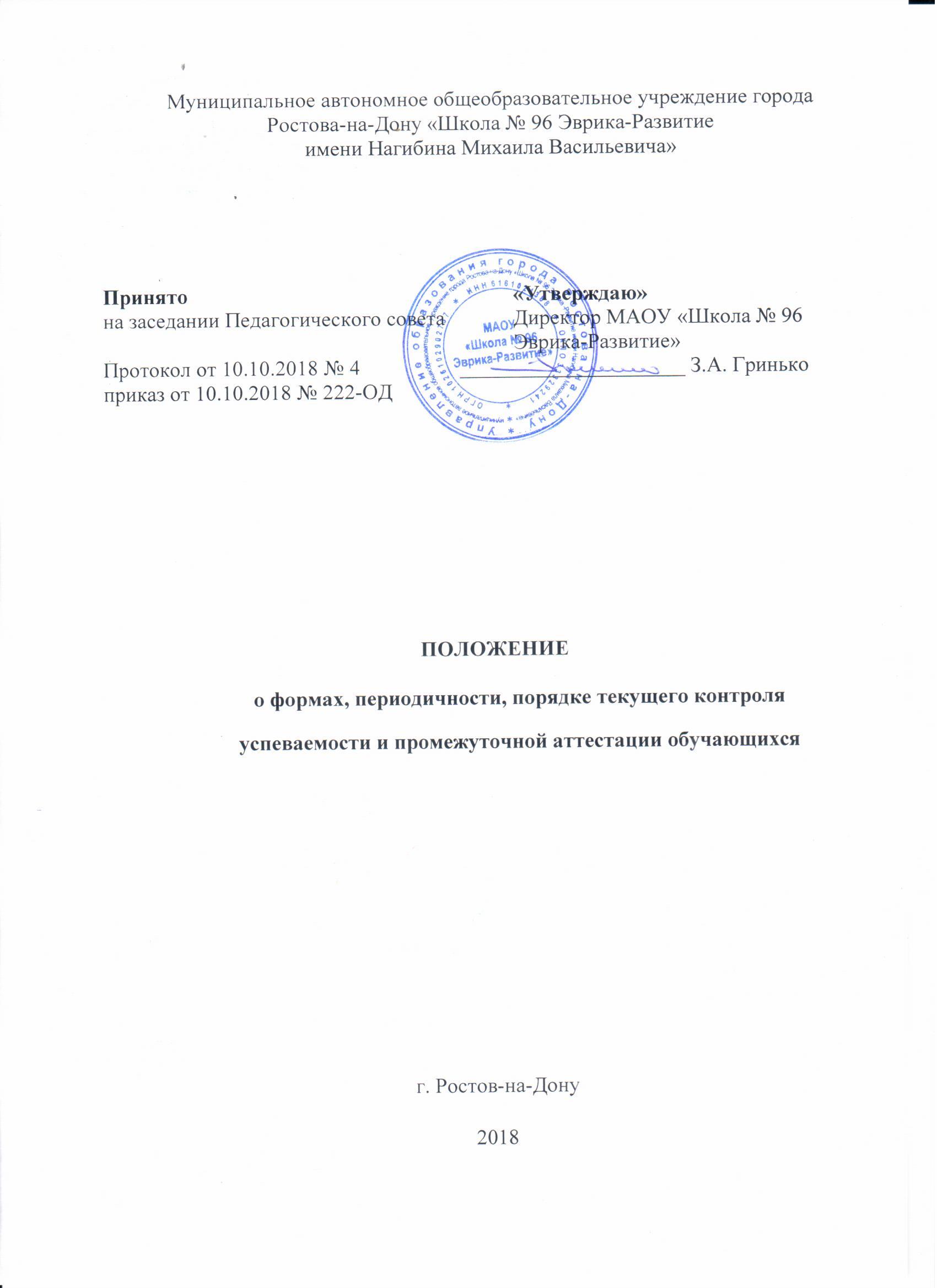 1. Общие положения1.1. Положение о формах, периодичности, порядке текущего контроля успеваемости и промежуточной аттестации обучающихся 
(далее — Положение) разработано в соответствии с:1.1.1. Федеральным законом Российской Федерации от 29.12.2012 №273-ФЗ «Об образовании в Российской Федерации»;1.1.2. Приказами Минобрнауки России:от 05.03.2004 № 1089 «Об утверждении федерального компонента государственных образовательных стандартов начального общего, основного общего и среднего (полного) общего образования»;от 06.10.2009 № 373 «Об утверждении и введении в действие федерального государственного образовательного стандарта начального общего образования»;от 17.12.2010 № 1897 «Об утверждении и введении в действие федерального государственного образовательного стандарта основного общего образования»;от 17.05.2012 № 413 «Об утверждении и введении в действие федерального государственного образовательного стандарта среднего общего образования»;от 30.08.2013 № 1015 «Об утверждении Порядка организации 
и осуществления образовательной деятельности по основным общеобразовательным программам – образовательным программам начального общего, основного общего и среднего общего образования»;от 31.12.2015 № 1576 «О внесении изменений в федеральный государственный образовательный стандарт начального общего образования»;от 31.12.2015 № 1577 «О внесении изменений в федеральный государственный образовательный стандарт основного общего образования»;от 31.12.2015 № 1578 «О внесении изменений в федеральный государственный образовательный стандарт среднего общего образования»;1.1.3. Уставом МАОУ «Школа №96 Эврика-Развитие».1.2. Положение регулирует формы, периодичность, порядок текущего контроля успеваемости и проведения промежуточной аттестации обучающихся.1.3. Настоящее Положение является локальным нормативным актом, регламентирующим деятельность образовательной организации.1.4. Положение принимается педагогическим советом школы, имеющим право вносить в него свои изменения и дополнения. Положение утверждается руководителем школы. 1.5. Действие локального акта продолжается до замены на новый акт. После принятия новой редакции Положения предыдущая редакция утрачивает силу.1.6. Настоящее Положение обязательно для участников образовательной деятельности.1.7. В настоящем Положении использованы следующие определения:Отметка — это результат процесса оценивания, количественное выражение учебных достижений обучающихся в цифрах.Оценка учебных достижений — это процесс по установлению степени соответствия реально достигнутых результатов планируемым целям. Оценке подлежат как объём, системность знаний, так и уровень развития интеллекта, навыков, умений, компетенций, характеризующие учебные достижения обучающегося в учебной деятельности.Текущий контроль успеваемости — это систематическая проверка степени усвоения обучающимися учебного материала, проводимая учителем на текущих занятиях в соответствии с учебной программой.Периодический контроль — подразумевает проверку степени усвоения обучающимися учебного материала по итогам изучения раздела или темы.Стартовый контроль обучающихся — процедура, проводимая 
в начале учебного года с целью определения степени сохранения обучающимися учебного материала.Промежуточная аттестация обучающихся — процедура, проводимая с целью определения степени освоения обучающимися образовательной программы, в т.ч. отдельной части или всего объема учебного предмета, курса, дисциплины (модуля) образовательной программы.Академическая задолженность - неудовлетворительные результаты промежуточной аттестации по одному или нескольким учебным предметам, курсам, дисциплинам (модулям) образовательной программы или 
не прохождение промежуточной аттестации при отсутствии уважительных причин.2. Цель и задачи разработки системы оценивания в настоящем Положении2.1. Цель: повышение качества образования посредством установления единых требований к оцениванию и выставлению отметок.2.2. Задачи:2.2.1. Установление фактического уровня усвоения учебного материала по общеобразовательным предметам учебного плана, соотнесение этого уровня требованиям образовательных стандартов;2.2.2. Контроль выполнения учебных программ и календарных планов изучения отдельных общеобразовательных предметов;2.2.3. Формирование мотивации, самооценки и помощь в выборе дальнейшей индивидуальной образовательной траектории обучающегося;2.2.4. Повышение уровня объективности, гласности в оценивании педагогом учебных достижений обучающегося.3. Единые требования к отметке3.1. Задачи школьной отметки:3.1.1. Отметка выступает средством диагностики образовательной деятельности.3.1.2. Отметка является связующим звеном между учителем, обучающимся и родителем.3.2. Принципы выставления школьной отметки:3.2.1. Справедливость и объективность — это единые критерии оценивания обучающихся, известные ученикам заранее.3.2.2. Учет возрастных и индивидуальных особенностей обучающихся.3.2.3. Гласность и прозрачность — это доступность и понятность информации об учебных достижениях обучающихся, возможность любого заинтересованного лица проанализировать результаты и сделать соответствующие выводы.3.2.4. Своевременность — отметка выставляется в конце урока, 
а за письменные работы в течение 3 –х дней после проведения контроля 
(или к следующему уроку).3.3. Критерии выставления отметок.3.3.1. Основой для определения уровня знаний являются критерии оценивания — полнота знаний, их обобщенность и системность:полнота и правильность — это правильный, полный ответ; правильный, но неполный или неточный ответ; неправильный ответ; нет ответа.3.3.2. При выставлении отметок необходимо учитывать классификацию ошибок и их количество:грубые ошибки; однотипные ошибки; негрубые ошибки; недочеты.3.4. Шкала отметок.3.4.1. В школе принята следующая шкала отметок: «5» — отлично; «4» — хорошо;«3» — удовлетворительно; «2» — неудовлетворительно; «1» — плохо.3.4.2. Оценки 5 – «отлично» заслуживает обучающийся, обнаруживший всестороннее, систематическое и глубокое знание программного материала, умение свободно выполнять задания, предусмотренные учебной программой. Допускается один недочет (правильный полный ответ, представляющий собой связное, логически последовательное сообщение на определенную тему; умение применять определения, правила в конкретных случаях. Обучающийся обосновывает свои суждения, применяет знания на практике, в новой ситуации, приводит собственные примеры). Как правило, оценка «отлично» выставляется обучающимся, проявившим творческие  способности в понимании, изложении 
и использовании учебного материала.3.4.3. Оценки 4 – «хорошо» заслуживает обучающийся, обнаруживший полное знание программного материала, успешно выполняющий предусмотренные в программе задания (правильный, но не совсем точный ответ), применяет знания в стандартной ситуации. Как правило, оценка «хорошо» выставляется обучающимся, показавшим систематический характер знаний по дисциплине и способным 
к их самостоятельному пополнению и обновлению в ходе дальнейшей учебной работы.3.4.4. Оценки 3 – «удовлетворительно» заслуживает обучающийся, обнаруживший знание основного программного материала в объёме, необходимом для дальнейшей учёбы, справляющийся с выполнением заданий, предусмотренных программой, однако имеется определённый набор негрубых ошибок и недочётов (правильный, но неполный ответ, допускаются неточности в определении понятий или формулировке правил, недостаточно глубоко и доказательно обучающийся обосновывает свои суждения, не умеет приводить примеры, излагает материал непоследовательно). Как правило, оценка «удовлетворительно» выставляется обучающимся, допустившим погрешности непринципиального характера во время выполнения предусмотренных программой заданий.3.4.5. Оценка 2 - «неудовлетворительно» выставляется обучающемуся, обнаружившему пробелы в знаниях основного программного материала, допустившему принципиальные ошибки в выполнении предусмотренных программой заданий, имеются существенные недостатки и грубые ошибки, объем ответа обучающегося составляет до 50% содержания (неправильный ответ).3.4.6. Отметку «1» получает обучающийся, если ответ не прозвучал 
или отсутствует письменная работа.4. Текущий контроль4.1. Текущий контроль успеваемости проводится с целью определения фактически достигнутых  предметных результатов обучающимися. Текущий контроль успеваемости обучающихся проводится в течение учебного периода (четверти, полугодия) с целью систематического контроля уровня освоения обучающимися тем, разделов, глав учебных программ 
за оцениваемый период, прочности формируемых предметных знаний 
и умений.4.2. Текущий контроль успеваемости – это систематическая проверка учебных достижений обучающихся, проводимая педагогом на текущих занятиях в соответствии с учебной программой. Текущий контроль является компонентом внутренней системы оценки качества образования (далее – ВСОКО), по результатам которой делается вывод об индивидуальном прогрессе обучающегося.4.3. В школе предусмотрены различные виды текущего контроля знаний обучающихся.4.3.1. Устный опрос - контроль, проводимый после изучения материала  по одной или нескольким темам (разделам) учебного предмета, курса, дисциплины (модуля) в виде ответов на вопросы и обсуждения ситуаций.4.3.2. Письменный опрос – это контроль, предполагающий работу 
с поставленными вопросами, решением задач, анализом ситуаций, выполнением практических заданий по отдельным темам (разделам) учебного предмета, курса, дисциплины (модуля).4.3.3. Комбинированный опрос - контроль, предусматривающий одновременное использование устной и письменной форм оценки знаний 
по одной или нескольким темам.4.3.4. Защита и презентация домашних заданий – контроль знаний
по индивидуальным или групповым домашним заданиям с целью проверки правильности их выполнения, умения обобщать пройденный материал
и публично его представлять, прослеживать логическую связь между темами учебного предмета, курса, дисциплины (модуля).4.3.5.Дискуссии, тренинги, круглые столы, семинары - групповое обсуждение вопросов проблемного характера, позволяющих продемонстрировать навыки самостоятельного мышления и умения принимать решения.4.3.6. Тесты – совокупность заданий определённой формы (открытые, закрытые, комбинированные), позволяющие объективно и качественно оценить учебные достижения обучающихся.4.4. Возможны и другие виды текущего контроля знаний, которые определяются педагогами. При контроле учитель имеет право на свободу выбора и использования методов оценки знаний обучающихся по своему учебному предмету.4.5. Формы и сроки осуществления текущего контроля успеваемости определяются педагогом с учётом предусмотренных календарно-тематическим планированием рабочей программы типов учебных занятий  
по общеобразовательному предмету.4.6. Количество контрольных работ (тестов, сочинений и т.п.) 
и оцениваемых лабораторных работ должно точно соответствовать выбранному учебно-методическому комплексу (программе) 
по соответствующему учебному предмету, отраженному в основной образовательной программе школы.4.7. Текущий контроль успеваемости обучающихся осуществляется самостоятельно педагогом, ведущим занятие.4.8. Педагог, осуществляющий текущий контроль успеваемости, обязан на первом занятии довести до сведения обучающихся критерии
их аттестации в рамках текущего контроля успеваемости.4.9. Не может служить условием аттестации обучающегося 
по общеобразовательному предмету в рамках текущего контроля успеваемости участие в работе научного общества обучающихся, наличие учебника, приобретение обучающимся определённой литературы, посещение им дополнительных занятий, а также выполнение иных требований, 
не обусловленных потребностями процесса освоения программы учебного предмета, курса, дисциплины (модуля), либо противоречащих законодательству Российской Федерации, настоящему Положению или иной нормативной документации.4.10. Данные текущего контроля используются администрацией школы  для обеспечения ритмичной учебной работы обучающихся, привития 
им умения чётко организовывать свой труд, своевременного выявления отстающих и оказания им содействия в изучении учебного материала, 
для организации индивидуальных занятий творческого характера с наиболее подготовленными обучающимися, а также для совершенствования методики преподавания учебных дисциплин.4.11. Текущий контроль успеваемости обучающихся осуществляется педагогами по пятибалльной системе.4.12. Педагог, проверяя и оценивая работы, устные ответы обучающихся, достигнутые ими навыки и умения, выставляет оценку 
в электронный классный журнал и дневник обучающегося.4.13. Для осуществления текущего контроля знаний обучающихся педагогические работники используют контрольно-измерительные материалы, предусмотренные рабочими программами, утверждёнными директором школы.4.14. Текущий контроль успеваемости осуществляется учителями 
на протяжении всего учебного года и осуществляет проверку знаний обучающихся в соответствии с учебной программой.4.15. Тексты письменного текущего контроля хранятся у учителя 
или обучающегося в течение 3–х дней с момента объявления отметки.4.16. Учитель обязан ознакомить с системой текущего контроля 
по своему учебному предмету обучающихся на начало учебного года.4.17. Учитель обязан своевременно довести до обучающихся форму проведения текущего контроля на следующем уроке.4.18. Учитель обязан своевременно и тактично довести до обучающихся отметку текущего контроля, обосновав ее в присутствии всего класса, 
и выставить отметку в электронный классный журнал и дневник обучающегося.4.19. Необходимо учитывать, что выставление неудовлетворительных отметок на первых уроках после длительного отсутствия обучающихся,
а также после каникул сдерживает развитие успехов обучающихся
и формирует у них негативное отношение к учению.4.20. Текущий контроль успеваемости обучающихся 1-го класса 
в течение учебного года и обучающихся 2-х классов в первом полугодии осуществляется качественно, без фиксации достижений обучающихся
в электронном классном журнале в виде отметок 
по пятибалльной системе. Допускается словесная объяснительная оценка. 4.21. Успеваемость всех обучающихся 2-11-х классов школы подлежит текущему контролю в виде отметок по пятибалльной системе (вторые классы, начиная со второго полугодия).4.22. Оценка устного ответа обучающегося при текущем контроле успеваемости выставляется в классный журнал в виде отметки по 5-балльной системе в конце урока. 4.23. Письменные, самостоятельные, контрольные и другие виды работ обучающихся оцениваются по пятибалльной системе. За сочинение и диктант 
с грамматическим заданием выставляются в электронный классный журнал 
2 отметки. 4.24. Отметка за выполненную письменную работу заносится 
в электронный классный журнал к следующему уроку, за исключением отметок за домашнее сочинение в 5-11-х классах по русскому языку 
и литературе (они заносятся в электронный классный журнал через урок после проведения сочинения). 4.25. Успеваемость обучающихся, занимающихся по индивидуальному учебному плану, подлежит текущему контролю по учебным предметам, включенным в этот план. 4.26. Обучающиеся, пропустившие по не зависящим от них обстоятельствам 75% учебного времени, не аттестуются по итогам четверти (полугодия). Вопрос об аттестации таких обучающихся решается
в индивидуальном порядке.4.27. Ответственность за прохождение пропущенного учебного материала возлагается на обучающегося, его родителей 
(лиц их заменяющих), учителя-предметника.4.28. От текущего контроля успеваемости освобождаются обучающиеся, получающие образование в формах самообразования, семейного образования. 4.29. Обучающимся, освобожденным на основании медицинской справки от занятий по физической культуре, отметка выставляется 
за изучение теоретических вопросов учебной дисциплины.4.30. Отрицательные результаты текущего контроля не могут выступать основанием академической задолженности.5. Периодический контроль5.1. Формы контроля определяет учитель.5.2. В случае отсутствия обучающегося на периодическом контроле
без уважительной причины в журнал выставляется отметка после выполнения работы или опроса обучающегося по данному материалу. Отметка выставляется в следующую клетку. Уважительными причинами считаются: болезнь, подтверждённая медицинской справкой;освобождение приказом директора;официальный вызов органов власти;особая семейная ситуация, подтвержденная заявлением 
или объяснительной от родителей (лиц их заменяющих).6. Промежуточный контроль6.1. Итоговая отметка за четверть выставляется на основании не менее трех текущих отметок.6.2. Обучающемуся, пропустившему 75 и более процентов учебных занятий в течение аттестационного времени, может быть выставлена отметка за четверть только после успешной сдачи зачета (форму и дату зачета утверждает педагогический совет) или делается запись «н/а» 
(«не аттестован»).6.3. Отметка «н/а» («не аттестован») может быть выставлена только при отсутствии трех текущих отметок и пропуска обучающимся более 75 % учебного времени по болезни. Обучающийся по данному учебному предмету имеет право сдать пропущенный материал учителю в каникулярное время 
и пройти четвертную, полугодовую аттестацию.6.4. Годовая отметка выставляется на основании четвертных отметок как среднее арифметическое этих отметок в соответствии с правилами математического округления (например, 3,334 — 3; 5,554 — 5).6.5. Итоговые отметки обучающихся за четверть должны быть объективны и обоснованны, т.е. соответствовать текущей успеваемости обучающегося, учитывать не только среднюю арифметическую величину, 
но и все образовательные достижения школьника, учитывать качество знаний по письменным, практическим и лабораторным работам.6.6. Учителя-предметники выставляют четвертные отметки  не позднее даты, указанной в приказе директора школы об окончании четверти.7. Порядок выставления текущих и промежуточных отметок7.1. Между зачетами, тематическими контрольными работами следует аттестовать обучающихся по изученной теме путем устного опроса.7.2. Учителя-предметники, работающие с обучающимися, находящимися на индивидуальном обучении, выставляют текущие 
и итоговые отметки в специальном журнале для индивидуальных занятий, 
а также в электронном классном журнале.8. Права и обязанности обучающихся при получении отметки8.1. Обучающийся имеет право на публичное или индивидуальное обоснование отметки.8.2. В случае неудовлетворённости обучающихся или их родителей (законных представителей) выставленной отметкой, они имеют право заявить об этом письменно администрации школы в срок не позднее 3 – х дней
с момента сообщения об отметке.8.3. Обучающемуся, вышедшему после длительного пропуска 
(более 3–х уроков) на текущий или периодический контроль, отметка 
в журнал выставляется по соглашению с обучающимся. При необходимости пропущенные темы можно сдать в форме собеседования или зачёта.9. Промежуточная аттестация9.1. Освоение образовательной программы, в том числе отдельной части или всего объёма учебного предмета, курса, дисциплины (модуля) образовательной программы сопровождается промежуточной аттестацией обучающихся.Промежуточная аттестация проводится по всем учебным предметам учебного плана и по всем курсам внеурочной деятельности основной общеобразовательной программы, за исключением 9-х и 11-х классов, 2 раза
в год - в декабре (2 и 3 недели) и апреле  (4 неделя) – мае (3 неделя) месяцах учебного года (в 9-х и 11-х классах проводится государственная итоговая аттестация в сроки, определяемые федеральным органом исполнительной власти, осуществляющим функции по выработке государственной политики и нормативно-правовому регулированию в сфере образования).9.2. Промежуточная аттестация – процедура, проводимая с целью оценки качества освоения обучающимися части содержания (четвертное, полугодовое оценивание) или всего объёма  учебного предмета, курса, дисциплины (модуля) образовательной программы школы за учебный год 
в соответствии с требованиями федерального компонента государственного образовательного стандарта (далее – ФКГОС) (в классах, их реализующих), федерального государственного образовательного стандарта начального общего, основного общего и среднего общего образования 
(далее – ФГОС НОО, ООО, СОО).Промежуточная аттестация является компонентом ВСОКО, 
по результатам которой делается вывод о качестве образования в школе.Целями промежуточной  аттестации являются: обеспечение социальной защиты обучающихся, соблюдения прав 
и свобод в части регламентации учебной загруженности 
в соответствии с санитарными правилами и нормами, уважение 
их личности и человеческого достоинства; установление фактического уровня теоретических знаний обучающихся по общеобразовательным предметам учебного плана, их практических умений и навыков; соотнесение этого уровня с требованиями ФКГОС (в классах, их реализующих), ФГОС НОО, ООО, СОО;контроль выполнения учебных программ и календарно - тематического графика изучения учебных предметов.Промежуточная аттестация в школе подразделяется на: текущую аттестацию - оценку качества усвоения содержания компонентов какой - либо части (темы) конкретного учебного предмета 
в процессе его изучения обучающимися по результатам проверки (проверок);четвертную и полугодовую аттестацию – оценка качества усвоения обучающимися содержания какой-либо части (частей) темы (тем) конкретного учебного предмета по итогам учебного периода (четверти, полугодия) на основании текущей аттестации; годовую аттестацию – оценку качества усвоения обучающихся всего объёма содержания учебного предмета за учебный год.9.3. Обучающиеся, получающие образование по индивидуальным учебным планам, аттестуются только  по учебным предметам, включённым 
в этот план.9.4. Обучающиеся, получающие образование в санаторных школах, реабилитационных образовательных учреждениях, аттестуются на основании справки о результатах обучения в этих учреждениях.9.5. Формами контроля качества усвоения содержания учебных программ обучающихся являются: формы письменной проверки: письменная проверка – это письменный ответ обучающегося 
на один или систему вопросов (заданий). К письменным ответам относятся:домашние, проверочные, лабораторные, практические, контрольные, творческие работы; контрольные работы в формате ОГЭ, контрольные, тематические 
и диагностические работы в системе СтатГрад;письменные отчёты о наблюдениях; письменные ответы на вопросы теста; сочинения, изложения, изложения с элементами сочинения, диктанты, диктант с грамматическим (творческим) заданием, рефераты, письменный экзамен и другое;формы устной проверки: устная проверка – это устный ответ обучающегося на один или систему вопросов в форме рассказа, пересказа текста, беседы, собеседования, зачета, устного экзамена, защиты реферата или проекта, проверки техники чтения, выразительного чтения, смыслового чтения, выполнения нормативов 
по физической культуре (не менее 3-х в течение года) и другое; форма комбинированной проверки предполагает сочетание письменных и устных форм проверок. При проведении контроля качества освоения содержания учебных программ обучающихся могут использоваться информационно – коммуникационные технологии. 9.6. Промежуточная аттестация в 4–м классе по комплексному учебному курсу «Основы религиозных культур и светской этики» (модуль «Основы православной культуры») проводится в режиме безотметочного обучения. Объектом оценивания по данному курсу становится нравственная 
и культурологическая компетентность ученика, рассматриваемые как универсальная способность человека понимать значение нравственных норм, правил морали, веры и религии в жизни человека, семьи, общества, воспитание потребности к духовному развитию, которая проводится в виде проведения систематизированных упражнений и тестовых заданий разных типов.9.7. Дети-инвалиды, обучающиеся с ограниченными возможностями здоровья,  а также обучающиеся, находящиеся на индивидуальном обучении на дому, решением педагогического совета освобождаются 
от промежуточной аттестации. Они аттестуются по текущим оценкам соответственно за четверть, полугодие или учебный год 
при условии, что они успевают по всем учебным предметам.9.8. Отметки, полученные в ходе промежуточной аттестации, заносятся
в электронный классный журнал, сводную ведомость успеваемости, дневники обучающихся. Совокупные результаты включаются в отчет
 о самообследовании.9.9. Промежуточная аттестация  может осуществляться 
по пятибалльной (за исключением 1-х классов , 2-х классов (1 полугодие) 
и курса «Основы религиозных культур и светской этики (любой модуль)) 
и (или) зачётной системе. 9.10. Материалы для проведения промежуточной аттестации составляются учителем-предметником или администрацией школы.9.11. Неудовлетворительные результаты промежуточной аттестации 
по одному или нескольким учебным предметам, курсам, дисциплинам (модулям) образовательной программы школы или не прохождение промежуточной аттестации при отсутствии уважительных причин признаются академической задолженностью.9.12. Обучающиеся обязаны ликвидировать академическую задолженность.9.13. Обучающемуся, не прошедшему промежуточную аттестацию
по одному учебному предмету, разрешается пройти промежуточную аттестацию повторно до 25 июня текущего учебного года.9.14. Обучающимся, заболевшим в период промежуточной аттестации 
и предоставившим подтверждающий документ, приказом по школе сроки сдачи  переносятся на более поздний срок. В этом случае родители (законные представители) обучающихся в письменной форме информируют администрацию школы о желании пройти промежуточную аттестацию 
не позднее, чем за неделю до желаемой даты. Заместитель директора
по учебно-воспитательной работе составляет график промежуточной аттестации. Указанная категория обучающихся может быть освобождена
от промежуточной аттестации  в случае положительных отметок по учебным предметам в четвертях и за год по решению педагогического совета.9.15. Обучающиеся, имеющие академическую задолженность, вправе пройти промежуточную аттестацию по соответствующему учебному предмету, курсу, дисциплине (модулю) не более двух раз в сроки, определяемые школой, в пределах одного года с момента образования академической задолженности. В указанный период не включается время болезни обучающегося, нахождение его в академическом отпуске 
или отпуске по беременности и родам.9.16. Для проведения промежуточной аттестации во второй раз в школе создается комиссия.9.17. Взимание платы с обучающихся за прохождение промежуточной аттестации не допускается.9.18. Обучающиеся, не прошедшие промежуточной аттестации 
по уважительным причинам или имеющие  академическую задолженность, переводятся в следующий класс условно.9.19. Обучающиеся, не ликвидировавшие в установленные сроки академической задолженности с момента ее образования, по усмотрению
их родителей (законных представителей) оставляются на повторное обучение, переводятся на обучение по адаптированным образовательным программам в соответствии с рекомендациями психолого-медико-педагогической комиссии либо на обучение по индивидуальному учебному плану.9.20. Школа, родители (законные представители) несовершеннолетнего обучающегося, обеспечивающие получение обучающимся общего образования в форме семейного образования, самообразования, 
по индивидуальному учебному плану, обязаны создать условия обучающемуся для ликвидации академической задолженности и обеспечить контроль своевременной ее ликвидации.9.21. Обучающиеся, получающие образование в форме семейного образования, не ликвидировавшие в установленные сроки академической задолженности, продолжают получать образование в школе.9.22. Отметка за промежуточную аттестацию вносится в дневник 
и электронный классный журнал, а в случае неудовлетворительных результатов –  доводится до сведения родителей (законных представителей)
в письменном виде под подпись родителей с указанием даты 
их ознакомления. Уведомление  хранится в личном деле обучающегося.9.23. Успешное прохождение обучающимися промежуточной аттестации является основанием для перевода в следующий класс, продолжения обучения в классах и допуска обучающихся 9, 11–х классов
к государственной итоговой аттестации. Решения по данным вопросам принимаются педагогическим советом школы.10. Содержание, формы и порядок проведения четвертной или полугодовой  промежуточной аттестации10.1. Четвертная или полугодовая промежуточная аттестация обучающихся школы проводится с целью определения качества освоения обучающимися содержания учебных программ (полнота, прочность, осознанность, системность) по завершении определенного временного промежутка (четверть, полугодие). 10.2. Расписание проведения четвертной или полугодовой промежуточной аттестации доводится до сведения педагогов, обучающихся 
и их родителей (законных представителей) не позднее, чем за семь дней
до начала аттестации. 10.3. Отметка обучающихся за четверть выставляется на основе результатов текущего контроля знаний, с учетом результатов различных форм контроля. Итоговая отметка за четверть выставляется на основании текущих отметок как среднее арифметическое этих отметок в соответствии 
с правилами математического округления (например, 3,334 — 3; 5,554 — 5). Для объективной аттестации обучающихся за четверть необходимо не менее трёх отметок (при учебной нагрузке 1-2 часа в неделю) и более трёх 
(при учебной нагрузке более 2ч. в неделю). Полугодовые отметки выставляются при наличии 5-ти и более текущих отметок 
за соответствующий период. 10.4. При пропуске обучающимися по уважительной причине более половины учебного времени, отводимого на изучение учебного предмета, курса, дисциплины (модуля), обучающийся имеет право на перенос срока проведения промежуточной аттестации. Новый срок проведения промежуточной аттестации определяется школой с учетом учебного плана, индивидуального учебного плана на основании заявления обучающегося
(его родителей (законных представителей)).10.5. Обучающемуся, пропустившему 75 и более процентов учебных занятий в течение аттестационного времени, может быть выставлена отметка за четверть только после успешной сдачи зачета (форму и дату зачета утверждает педагогический совет) или делается запись 
«н/а» («не аттестован»).10.6. Отметка «н/а» («не аттестован») может быть выставлена только при отсутствии трех текущих отметок и пропуска обучающимся более 75 % учебного времени по болезни. Обучающийся по данному учебному предмету, имеет право сдать пропущенный материал учителю в каникулярное время 
и пройти четвертную, полугодовую аттестацию.10.7. Итоговые отметки обучающихся за четверть должны быть объективны и обоснованны, т.е. соответствовать текущей успеваемости ученика, учитывать не только среднюю арифметическую величину, 
но и все образовательные достижения школьника, учитывать качество знаний 
по письменным, практическим и лабораторным работам.10.8. Классные руководители обязаны довести итоги промежуточной (четвертной или полугодовой) аттестации до сведения обучающихся
и их родителей  (законных представителей) до начала каникул.10.9. Учителя-предметники выставляют четвертные отметки  не позднее даты, указанной в приказе директора школы об окончании четверти.11. Содержание, формы и порядок проведения годовой промежуточной аттестации 11.1. Годовую промежуточную аттестацию проходят все обучающиеся 
2-8, 10–х классов. Промежуточная аттестация обучающихся за год может проводиться письменно, устно, в других формах. 11.2. Решением педагогического совета школы устанавливаются форма, порядок проведения, периодичность и система оценок при промежуточной аттестации обучающихся за год не позднее 3-х месяцев до проведения годовой промежуточной аттестации. Данное решение утверждается приказом директора школы и в 3-х дневный срок доводится до сведения всех участников образовательной деятельности: учителей, обучающихся 
и их родителей (законных представителей). 11.3. Годовая промежуточная аттестация обучающихся 1-го класса проводится на основе контрольных диагностических работ. 11.4. Требования ко времени проведения годовой аттестации: все формы аттестации проводятся во время учебных занятий: 
в рамках учебного расписания; продолжительность контрольного мероприятия не должна превышать времени, отведенного на 1-2 стандартных урока; в соответствии с периодом врабатываемости в учебный процесс 
и шкалой трудности отдельных учебных предметов, а также возрастными нормами физиологического развития обучающихся, контрольное мероприятие проводится не ранее 2-го урока и не позднее 4-го. 11.5. Требования к материалам для проведения годовой аттестации:контрольно-измерительные материалы для проведения всех форм годовой аттестации обучающихся разрабатываются руководителями методических объединений при сотрудничестве с учителями-предметниками в соответствии с требованиями к уровню подготовки выпускников ФКГОС
(в классах, их реализующих), ФГОС НОО, ООО, СОО, обсуждаются 
на заседаниях методических объединений учителей по соответствующему общеобразовательному предмету, утверждаются приказом директора школы. Администрация школы (в случае положительного решения Методического совета) вправе инициировать разработку контрольно-измерительных материалов сторонними экспертами и проводить независимую аттестацию 
в рамках проведения административного контроля. Преобладает измерительный инструментарий;содержание письменных работ, тем для сочинений (изложений)
и устных собеседований должно соответствовать требованиям ФКГОС
(в классах, их реализующих), ФГОС НОО, ООО, СОО, учебной программы, годового календарно-тематического планирования учителя - предметника.11.6. Допускается засчитывать результаты всероссийских проверочных работ в качестве результатов промежуточной аттестации.11.7. От годовой промежуточной аттестации на основании справок 
из медицинских учреждений освобождаются дети-инвалиды, обучающиеся 
с ограниченными возможностями здоровья, а также обучающиеся индивидуально (на дому) при условии, что они успевают 
по всем учебным предметам. 11.8. На основании решения педагогического совета школы могут быть освобождены от годовой аттестации обучающиеся: имеющие отличные отметки за год по всем учебным предметам, изучаемым в данном учебном году по решению педагогического совета; призеры и победители муниципальных, региональных предметных олимпиад и конкурсов; выезжающие на учебно-тренировочные сборы кандидатов в сборные команды на олимпиады школьников, на российские или международные спортивные соревнования, конкурсы, смотры, олимпиады и тренировочные сборы;отъезжающие на постоянное место жительства за рубеж;в особых случаях (например, болезнь или смерть близких родственников и др.);по состоянию здоровья (на основании справки из медицинского учреждения); в связи с пребыванием в оздоровительных образовательных учреждениях санаторного типа для детей, нуждающихся в длительном лечении; в связи с нахождением в лечебно-профилактических учреждениях более 4-х месяцев. В таком случае итоговая годовая оценка выставляется по итогам четвертей или полугодий.11.9. Список обучающихся, освобожденных от годовой аттестации, утверждается приказом директора школы. 11.10. В соответствии с решением педагогического совета школы отдельным обучающимся письменные контрольные работы могут быть заменены на устные формы. 11.11. Расписание проведения годовой промежуточной аттестации доводится до сведения педагогов, обучающихся и их родителей (законных представителей) не позднее, чем за две недели до начала аттестации. 11.12. К промежуточной годовой аттестации допускаются 
все обучающиеся, освоившие общеобразовательную программу, в том числе обучающиеся, имеющие одну или несколько неудовлетворительных отметок по любому общеобразовательному предмету с установлением срока
её пересдачи.11.13. Годовая аттестация обучающихся 9, 11-х классов осуществляется 
по оценкам, полученным в течение учебного года, как округлённое
по законам математики до целого числа среднее арифметическое текущих отметок, полученных обучающимся в период учебного года по соответствующему учебному предмету. 11.14. При выставлении годовой оценки следует учитывать оценки 
за четверти (2–9–ые классы), полугодия (10-11-ые классы). Годовая оценка выставляется как среднее арифметическое четвертных (2-9–ые классы), полугодовых (10-11-ые классы) оценок в соответствии с правилами математического округления (например, 3,334—3; 5,554—5).11.15. Итоги годовой промежуточной аттестации обучающихся отражаются в электронных классных журналах, в разделах
тех учебных предметов, по которым она проводилась. 11.16. При проведении годовой промежуточной аттестации итоговая отметка по учебному предмету выставляется учителем на основе среднего арифметического между годовой отметкой и отметкой, полученной обучающимся по результатам промежуточной аттестации за год, 
в соответствии с правилами математического округления в пользу обучающегося.11.17. Итоговые отметки по учебным предметам (с учетом результатов годовой промежуточной аттестации) за текущий учебный год должны быть выставлены до начала государственной итоговой аттестации в 9-х, 11-х классах, до 30 мая текущего учебного года - во 2-8–х классах. 11.18. Классные руководители доводят до сведения родителей (законных представителей) сведения о результатах годовой аттестации путём выставления отметок в дневники обучающихся. В случае неудовлетворительных результатов аттестации – в письменной форме 
под подпись родителей (законных представителей) обучающихся с указанием даты ознакомления. Письменное уведомление хранится в личном деле обучающегося. 11.19. Итоговые отметки по всем предметам учебного плана выставляются в личное дело обучающегося и являются в соответствии 
с решением педагогического совета школы основанием для перевода обучающегося в следующий класс, для допуска к государственной итоговой аттестации. 11.20. Заявления обучающихся и их родителей (законных представителей), не согласных с результатами годовой промежуточной аттестации или итоговой отметкой по учебному предмету, рассматриваются 
в установленном порядке конфликтной комиссией школы. 11.21. Итоги годовой промежуточной аттестации обсуждаются 
на заседаниях методических объединений учителей и педагогического совета школы. 12. Особенности проведения промежуточной аттестации по курсам внеурочной деятельности12.1. Освоение курса внеурочной деятельности, являющегося частью основной образовательной программы школы, завершается прохождением промежуточной аттестации (за исключением 9 и 11-х классов).12.2. Фиксация результатов промежуточной аттестации по курсам внеурочной деятельности осуществляется, как правило, по зачетной системе. Для обучающихся первых классов вводится безотметочная система.12.3. Результаты фиксируются в журнале внеурочной деятельности.12.4. Применяются устные формы промежуточной аттестации
(в т.ч. учёт текущих достижений, педагогическое наблюдение), а также выполнение творческих заданий (в том числе коллективных).13. Порядок перевода обучающихся в следующий класс 13.1. Обучающиеся, освоившие в полном объёме учебные предметы, курсы, дисциплины (модули) образовательной программы школы соответствующего уровня переводятся в следующий класс. 13.2. Обучающиеся, не освоившие образовательной программы школы соответствующего уровня учебного года и имеющие академическую задолженность по двум и более предметам или условно переведенные
в следующий класс и не ликвидировавшие академической задолженности 
по одному учебному предмету, по усмотрению родителей (законных представителей) оставляются на повторное обучение или продолжают получать образование в иных формах. 13.3. Перевод обучающегося в следующий класс осуществляется 
по решению педагогического совета. 14. Права и обязанности участников процесса промежуточной аттестации14.1. Участниками промежуточной аттестации считаются: обучающийся 
и учитель, преподающий учебный предмет в классе, администрация школы (директор и его заместитель, курирующий организацию и проведение текущей и промежуточной аттестации). Права обучающегося представляют его родители (законные представители). 14.2. Учитель, осуществляющий текущий контроль успеваемости 
и промежуточную аттестацию обучающихся, имеет право: разрабатывать материалы для промежуточной аттестации обучающихся за текущий учебный год;проводить процедуру аттестации и оценивать качество усвоения обучающимися содержания учебных программ, соответствие уровня подготовки школьников требованиям ФКГОС (в классах, их реализующих), ФГОС НОО, ООО, СОО; давать педагогические рекомендации обучающимся 
и их родителям (законным представителям) по методике освоения минимальных требований к уровню подготовки по учебному предмету. 14.3. Учитель в ходе аттестации не имеет права: использовать содержание учебного предмета, 
не предусмотренное учебными программами при разработке материалов 
для всех форм текущего контроля успеваемости и промежуточной аттестации обучающихся за текущий учебный год; использовать методы и формы, не апробированные 
или не обоснованные в научном и практическом плане, без разрешения директора школы; оказывать давление на обучающихся, проявлять к ним недоброжелательное, некорректное отношение. 14.4. Классный руководитель обязан проинформировать родителей (законных представителей) через дневники обучающихся класса, родительские собрания, индивидуальные собеседования о результатах текущего контроля успеваемости и промежуточной аттестации их ребенка 
за год. В случае неудовлетворительной аттестации обучающегося по итогам учебного года письменно уведомить его родителей (законных представителей) о решении педагогического совета школы, а также о сроках и формах ликвидации задолженности. Уведомление с подписью родителей (законных представителей) передается директору школы. 14.5. Обучающийся имеет право: проходить все формы промежуточной аттестации за текущий учебный год в порядке, установленном школой; в случае болезни на изменение формы промежуточной аттестации,
её отсрочку.14.6. Обучающийся обязан выполнять требования, определенные настоящим Положением, в том числе - ликвидировать имеющуюся академическую задолженность.14.7. Родители (законные представители) ребенка имеют право: знакомиться с формами и результатами текущего контроля успеваемости и промежуточной аттестации обучающегося, нормативными документами, определяющими их порядок, критериями оценивания; обжаловать результаты промежуточной аттестации их ребенка 
в случае нарушения школой процедуры аттестации. 14.8. Родители (законные представители) обязаны: соблюдать требования всех нормативных документов, определяющих порядок проведения текущего контроля успеваемости 
и промежуточной аттестации обучающегося;вести контроль текущей успеваемости своего ребенка, результатов 
его промежуточной аттестации; оказать содействие своему ребенку по ликвидации академической задолженности по одному учебному предмету в течение учебного года
в случае перевода ребенка в следующий класс условно. 14.9. Администрация определяет нормативную базу проведения текущего контроля успеваемости и промежуточной аттестации обучающегося, их порядок, периодичность, формы, методы в рамках своей компетенции. 14.10. Заявления обучающихся и их родителей (законных представителей), не согласных с результатами промежуточной аттестации или с итоговой отметкой по учебному предмету, рассматриваются 
в установленном порядке конфликтной комиссией  школы. Для пересмотра, на основании письменного заявления родителей (законных представителей), приказом по школе создается комиссия из трех человек, которая в форме экзамена или собеседования в присутствии родителей (законных представителей) обучающегося определяет соответствие выставленной отметки по учебному предмету фактическому уровню его знаний. Решение комиссии оформляется протоколом и является окончательным. 15. Оформление документации школы по итогам промежуточной аттестации обучающихся 15.1. Итоги промежуточной аттестации обучающихся отражаются 
в электронных классных журналах в разделах тех предметов, по которым 
она проводилась. 15.2. Родителям (законным представителям) обучающегося должно быть своевременно вручено письменное уведомление о неудовлетворительных отметках, полученных им в ходе промежуточной аттестации, и решение педагогического совета о повторном обучении в данном классе или условном переводе обучающегося в следующий класс после прохождения
им повторной промежуточной аттестации. Копия этого уведомления 
с подписью родителей хранится в личном деле обучающегося. 16. Обязанности администрации школы в период подготовки, проведения и после завершения промежуточной аттестации обучающихся.16.1. В период подготовки к промежуточной аттестации обучающихся администрация школы: организует обсуждение на заседании педагогического совета вопросов 
о порядке и формах проведения промежуточной аттестации обучающихся, системе отметок по ее результатам; доводит до сведения всех участников образовательной деятельности сроки и перечень учебных предметов, по которым организуется промежуточная аттестация обучающихся, а также формы ее проведения; организует необходимую консультативную помощь обучающимся 
при их подготовке к промежуточной аттестации. 16.2. После завершения промежуточной аттестации администрация школы организует обсуждение ее итогов на заседаниях методических объединений и педагогического советаЧасть IІ. Для классов, обучающихся по федеральным государственным образовательным стандартам начального общего образования (ФГОС  НОО)Текущий контроль успеваемости обучающихся начального общего образования: формы, периодичность и порядок проведения1.1. Текущий контроль успеваемости – это систематическая проверка уровня достижения обучающимися планируемых (метапредметных 
и предметных) результатов освоения основной образовательной программы начального общего образования МАОУ «Школа №96 Эврика-Развитие», проводимая учителем, администрацией школы на учебных занятиях
в соответствии с программой учебного предмета, курса и курса внеурочной деятельности.1.2. Целями и задачами текущего контроля успеваемости обучающихся на уровне НОО являются:анализ овладения обучающимися планируемых (метапредметных 
и предметных) результатов в соответствии с изучаемым материалом учебных предметов, курсов и курсов внеурочной деятельности;диагностирование хода учебного процесса, выявление динамики достижений планируемых (метапредметных и предметных) результатов освоения обучающимися основной образовательной программы начального общего образования;своевременное выявление пробелов в достижении (метапредметных 
и предметных) результатов освоения обучающимися основной образовательной программы начального общего образования;стимулирование учебного труда обучающихся начального общего образования и установление взаимодействия «ученик – учитель», «учитель – ученик». 1.3. К текущему контролю относится входной контроль, поурочный контроль и периодический контроль.Входной контроль – процедура, проводимая в начале учебного года 
с целью определения степени сохранения планируемых результатов освоения обучающимися основной образовательной программы начального общего образования.Поурочный контроль – подразумевает проверку степени усвоения обучающимися планируемых результатов освоения основной образовательной программы начального общего образования по итогам изучения темы на конкретном уроке.Периодический контроль – подразумевает проверку степени усвоения обучающимися планируемых результатов освоения основной образовательной программы начального общего образования по итогам изучения раздела или темы программы учебного предмета, курса и курса внеурочной деятельности.1.4. Периодичность текущего контроля успеваемости. Для каждого вида текущего контроля устанавливаются сроки. Входящий контроль проводится на 3-4 неделе сентября. Поурочный контроль осуществляется на каждом уроке. Периодический контроль устанавливается в соответствии с программами учебных предметов, курсов и курсов внеурочной деятельности. 1.5. В начальной школе устанавливаются следующие формы и виды текущего контроля  успеваемости:Метапредметные результаты освоения основной образовательной программы НООПредметные результаты освоения обучающимися основной образовательной программы НООРусский языкЛитературное чтениеИностранный языкМатематика Окружающий мирИзобразительное искусствоТехнология Физическая культураМузыка ОРКСЭ1.6. Периодичность текущего контроля успеваемости обучающегося учитель определяет самостоятельно в соответствии с учебной программой общеобразовательного предмета с учетом контингента обучающихся, содержания учебного материала и используемых им образовательных технологий. 1.7. График проведения обязательных форм текущего контроля успеваемости обучающихся (письменных контрольных работ), представляется учителем директору школы каждую четверть, утверждается директором и является открытым для всех педагогических работников, обучающихся, их родителей (законных представителей).1.8. Текущий контроль обучающихся 1-х классов в течение всего учебного года осуществляется без отметочной фиксации их достижений 
в электронных классных журналах, личных делах, дневниках, тетрадях. 1.9. Текущий контроль обучающихся 4-х классов по предмету «Основы религиозных культур и светской этики» в течение всего периода изучения осуществляется без отметочной фиксации их достижений в электронных 
классных журналах, личных делах, дневниках, тетрадях. 1.10. Оценка результатов учебных достижений по физической культуре обучающихся специальных медицинских групп «А» и «Б» осуществляется
в соответствии с рекомендациями Минобрнауки России 
от 30.05.2012 № МД-583/19 «О методических рекомендациях 
«Медико-педагогический контроль за организацией занятий физической культурой обучающихся с отклонениями в состоянии здоровья».1.11. Учащиеся, временно обучающиеся в санаторных школах, реабилитационных ОО, проходят текущий контроль в этих учебных заведениях.1.12. Письменные работы учеников обучающего характера (самостоятельные работы) после анализа и оценивания не требуют обязательного переноса отметок в электронный классный журнал.1.13. Работы учеников контрольного характера должны проводиться 
в соответствии с программами по учебному предмету, могут выполняться 
в специальных тетрадях. Результаты контрольных, проверочных, тестовых работ выставляются в электронный классный журнал не позднее недели 
со дня их проведения.1.14. Работы обучающихся, написанные в рамках текущего контроля успеваемости, могут стать частью портфеля достижений обучающегося.Промежуточная аттестация обучающихся на уровне НОО: формы, периодичность и порядок проведенияПромежуточная аттестации обучающихся – установление фактического уровня, динамики достижения обучающимися планируемых результатов (личностных, метапредметных и предметных) освоения основной образовательной программы НОО МАОУ «Школа №96 Эврика-Развитие», проводится учителем, администрацией школы и является, 
в случае успешного прохождения, основанием для перевода обучающегося 
в следующий класс.К промежуточной аттестации обучающихся относится промежуточная аттестация обучающихся по окончании четверти;промежуточная аттестация обучающихся по окончании учебного года; промежуточная аттестация выпускников начальной школы.При проведении промежуточной аттестации по всем предметным областям/учебным предметам, курсам и курсам внеурочной деятельности могут использоваться устные и письменные формы промежуточной аттестации, которые определяются МАОУ «Школа №96 Эврика-Развитие».Формы промежуточной аттестации, периодичность их проведения.Промежуточной аттестации в 1-4–х классах МАОУ «Школа №96 Эврика-Развитие»1 классМетапредметные результатыПредметные результаты (согласно учебным программам)2 классМетапредметные результатыПредметные результаты3 классМетапредметные результатыПредметные результаты4 классМетапредметные результатыПредметные результаты	2.4. Работы обучающихся, написанные в рамках промежуточной аттестации, хранятся в классе до конца учебного года, после чего могут стать частью портфеля достижений обучающегося.	2.5. Ежегодно решением педсовета школы определяется перечень учебных предметов, выносимых на промежуточную аттестацию; устанавливаются форма и порядок ее проведения. Данное решение утверждается приказом директора школы и доводится до сведения обучающихся и их родителей (законных представителей) не позднее, чем 
за 7 дней до начала промежуточной аттестации. В день проводится только одна контрольная работа. 	2.6. Обучающимся, не прошедшим промежуточную аттестацию
по уважительным причинам, приказом по школе устанавливаются дополнительные сроки её прохождения. Обучающийся может быть освобождён от сдачи промежуточной аттестации по состоянию здоровья (наличие медицинской справки обязательно).	2.7. Промежуточная аттестация обучающихся 1-х (в течение всего учебного года) и 2-х классов (только в I полугодии) проводится без фиксации их достижений в электронных и классных журналах, личных делах, дневниках, тетрадях.	2.8. Успешность освоения обучающимися 1-х классов части основной образовательной программы НОО по учебным предметам, курсам характеризуется качественной оценкой, фиксирование которой осуществляется педагогом в листе образовательных достижений.	2.9. Учащимся 2-4-х классов отметка за достижение определённого уровня планируемых предметных результатов основной образовательной программы НОО по предметам учебного плана за промежуточную аттестацию выставляется в дневник обучающегося, электронный классный  журнал по пятибалльной системе оценивания, по учебному предмету «Основы религиозных культур и светской этике» - по системе 
«зачет» / «незачет».	2.10. Оценка достижения личностных результатов освоения основной образовательной программы НОО может включаться в промежуточную аттестацию обучающихся.	2.11. Оценка сформированности личностных результатов должна полностью отвечать этическим принципам охраны и защиты интересов обучающегося и конфиденциальности, не представлять угрозы личности, психологической безопасности и эмоциональному статусу обучающегося.	2.12. Основными формами оценки личностных результатов являются: диагностика, наблюдение. Диагностика проводится в виде неперсонифицированных исследований в начале первого и конце четвёртого классах. На основании полученных результатов делаются выводы о системе воспитательной работы в классе и школе в целом.	2.13. Оценка личностных результатов проводится педагогическим работником, имеющим специальную профессиональную подготовку 
в области возрастной психологии (классный руководитель).	2.14. При проведении оценки личностных результатов обучающихся требуется письменное согласие родителей (законных представителей) ребёнка. 	2.15. Оценка метапредметных результатов освоения основной образовательной программы НОО проводится в соответствии с графиком промежуточной аттестации. В результате оценки метапредметных результатов освоения основной образовательной программы НОО также делаются выводы о системе работы по формированию универсальных учебных действий в классе и школе.	2.16. Отметка за четверть обучающемуся выставляется на основе предметных результатов текущих письменных и устных ответов с учётом результатов контрольных работ, выполненных в ходе промежуточной аттестации. Отметка обучающегося за четверть является среднеарифметическим результатом и трактуется в пользу ребёнка с учётом динамики его индивидуальных образовательных достижений. 	2.17. Отметка за четверть выставляется обучающимся, имеющим
в течение четверти  не менее пяти отметок и/или посетившим не менее 75% учебных занятий. При несоблюдении данного условия обучающийся может быть не аттестован и ему в соответствующей графе электронного классного журнала выставляется «не аттестован» («н/а»).	2.18. Годовые отметки по всем учебным предметам выставляются обучающимся, успешно прошедшим промежуточную аттестацию,
и определяется путём объективного сопоставления и анализа комбинации четвертных отметок.	2.19. Отметки за четверти  и год выставляются по всем предметам учебного плана обучающимся 2-4–х классов по пятибалльной системе оценивания. Отметки за четверти и год не выставляются:обучающимся 1-х классов по всем учебным предметам;обучающимся 2-х классов по всем учебным предметам 
(только за I, II четверти);обучающимся 4-х классов - по учебному предмету «Основы религиозных культур и светской этики»;по курсам внеурочной деятельности.	2.20. Итоги промежуточной аттестации и решение педсовета школы
о переводе обучающихся в следующий класс классные руководители обязаны довести до сведения обучающихся и их родителей (законных представителей). В случае неудовлетворительных результатов четверти, учебного года – ознакомить в письменном виде под подпись родителей (законных представителей) обучающегося с указанием даты ознакомления. 	2.21. В случае несогласия обучающихся и их родителей (законных представителей) с выставленной годовой отметкой по предмету она может быть пересмотрена. Для пересмотра на основании письменного заявления родителей (законных представителей) приказом по школе создается комиссия в составе трех человек, которая в форме контрольной работы 
или собеседования в присутствии родителей (законных представителей) обучающегося определяет соответствие выставленной отметки по учебному предмету фактическому уровню знаний обучающегося. Решение комиссии оформляется протоколом и является окончательным.Итоговая оценка качества освоения обучающимися основной образовательной программы НООИтоговая оценка качества освоения обучающимися основной образовательной программы НОО осуществляется МАОУ «Школа №96 Эврика-Развитие». В итоговой оценке выделяются две составляющие: результаты промежуточной аттестации обучающихся, отражающие динамику их индивидуальных образовательных достижений, продвижение 
в достижении планируемых результатов освоения основной образовательной программы НОО; результаты итоговых работ, характеризующие уровень освоения обучающимися основных формируемых способов действий в отношении 
к опорной системе знаний, необходимых для обучения на следующем уровне общего образования. Итоговые работы проводятся не менее, чем по трём учебным предметам учебного плана школы. Результаты итоговой оценки освоения основной образовательной программы НОО используются для принятия решения о переводе обучающихся на следующую ступень общего образования.Обучающиеся, не освоившие основной образовательной программы НОО, не допускаются к обучению на следующей ступени общего образования. Письменное уведомление о данном решении педагогического совета направляется родителям (законным представителям) обучающегося. Копия уведомления с подписью родителей (законных представителей) хранится в личном деле обучающегося.Неудовлетворительные результаты промежуточной аттестации 
по одному или нескольким учебным предметам образовательной программы при отсутствии уважительных причин признаются академической задолженностью.Обучающиеся на уровне НОО (2, 3–ие классы), имеющие 
по итогам года академическую задолженность, переводятся в следующий класс условно. Обучающиеся обязаны ликвидировать академическую задолженность в течение 1 четверти следующего учебного года. В указанный период не включается время болезни обучающегося, зафиксированное 
в установленной справке медицинского учреждения.Для ликвидации академической задолженности  школа обязана создать условия обучающимся и обеспечить контроль своевременности 
ее ликвидации.Обучающиеся, имеющие академическую задолженность, вправе пройти промежуточную аттестацию по соответствующему учебному предмету не более двух раз.Для проведения промежуточной аттестации во второй раз создается комиссия.Форма, сроки промежуточной аттестации утверждаются приказом директора школы и доводятся до сведения обучающихся 
и их родителей (законных представителей) в срок до 15 сентября нового учебного года.Контрольно-измерительные материалы для проведения промежуточной аттестации для лиц, имеющих академическую задолженность, разрабатываются учителем, утверждаются директором школы в срок до 15 сентября нового учебного года.Обучающиеся на уровне начального общего образования, 
не ликвидировавшие в установленные сроки академической задолженности, по усмотрению их родителей (законных представителей) оставляются
на повторное обучение, переводятся на обучение по адаптированным  образовательным программам в соответствии с рекомендациями психолого-медико-педагогической комиссии, либо на обучение по индивидуальному учебному плану. Обучающиеся, не освоившие образовательную программу предыдущего уровня, не допускаются к обучению на следующей ступени общего образования.Критерии оценивания 4.1.	В соответствии с п. 10.10 СанПин 2.4.2.2821-10 в 1-м классе обучение проводится без пятибалльного оценивания знаний обучающихся. 4.2.	Отметка по четырехбалльной системе применяется во 2-х–4-х классах школы при оценке метапредемтных и предметных результатов.Метапредметные результаты освоения обучающимися основной образовательной программы начального общего образования оцениваются
в соответствии с федеральным государственным образовательным стандартом начального общего образования по уровням, а затем по шкале перевода процентного соотношения оценочных суждений переводятся
в балльную систему.4.3.	 Характеристика  цифровой отметки для предметных результатов:«5» (отлично) – уровень выполнения требований значительно выше базового: отсутствие ошибок как по текущему, так и по предыдущему учебному материалу; не более одного недочета (два недочета приравниваются к одной ошибке); логичность и полнота изложения;«4» (хорошо) – уровень выполнения требований выше базового: использование дополнительного материала, полнота и логичность раскрытия вопроса; самостоятельность суждений, отражение своего отношения 
к предмету обсуждения. Наличие 2-3-х ошибок или 4-6–х недочетов 
по текущему учебному материалу; не более 2–х ошибок или 4-х недочетов по пройденному материалу; незначительные нарушения логики изложения материала; использование нерациональных приемов решения учебной задачи; отдельные неточности в изложении материала;«3» (удовлетворительно) – достаточный базовый уровень выполнения требований, предъявляемых к конкретной работе; не более 4-6–х ошибок или 10–ти недочетов по текущему учебному материалу; не более 3-5–х ошибок или не более 8–ми недочетов по пройденному учебному материалу; отдельные нарушения логики изложения материала; неполнота раскрытия вопроса; «2» (плохо) – уровень выполнения требований ниже базового; наличие более 6–ти ошибок или 10–ти недочетов по текущему материалу; 
более 5–ти ошибок или более 8–ми недочетов по пройденному материалу; нарушение логики, неполнота, нераскрытость обсуждаемого вопроса, отсутствие аргументации либо ошибочность ее основных положений.Особенности организации контроля и оценки метапредметных результатов освоения основной образовательной программы НОО5.4.	Оценка метапредметных результатов: для оценки метапредметных результатов в начальном общем образовании используются две персонифицированные процедуры: комплексная работа и групповой проект.5.4.1.	Содержание комплексной на межпредметной основе работы. На выполнение всей работы отводится 40 минут.Комплексная работа включает в себя:задания базового уровня сложности, которые позволят проверить освоение блока «Выпускник научится». Количество заданий базового уровня составляет 75%  работы;задания повышенного уровня сложности из блока «Выпускник научится» и блока «Выпускник получит возможность научиться». Количество заданий повышенного уровня составляет 25% работы;задания базового и повышенного уровня сложности чередуются, что исключает возможность учебной перегрузки обучающихся. Все вопросы контрольно-измерительных материалов ориентированы на выявление уровня освоения метапредметных результатов основной образовательной программы НОО.5.4.2. Задания базового уровня сложности оцениваются по двухбалльной шкале:1 балл – дан верный ответ;0 баллов – дан неверный ответ или несколько ответов.Задания повышенного уровня сложности оцениваются по трехбалльной шкале:2 балла – дан верный ответ;1 балл – дан частично верный ответ;0 баллов – дан неверный ответ.  Задания  из блока «Выпускник получит возможность научиться» 
(из программы формирования УУД) оцениваются по трехбалльной шкале:2 балла – дан верный ответ;1 балл – дан частично верный ответ;0 баллов – дан неверный ответ.5.4.3. Порядок проведения группового проектаКоличество групповых проектов5.4.4. Результаты метапредметной группы оценивают по уровням:высокий уровень –  84-100 %;уровень выше среднего – 67-84 %;средний уровень – 50-67 %;уровень ниже среднего – 49-24 %;низкий уровень – 24 – 0 %.Далее предлагается шкала перевода процентного соотношения оценочных суждений в пятибалльную систему оценивания:Особенности организации контроля и оценки по отдельным учебным предметамОсобенности организации контроля и оценки по русскому языкуКонтроль за уровнем достижений предметных результатов обучающихся по русскому языку проводится в форме письменных работ: диктантов, контрольных работ (списывание), изложений, тестовых заданий.Диктант служит средством проверки орфографических 
и пунктуационных умений и навыков. Контрольная работа, как и диктант – способ проверки усвоенных орфографических и пунктуационных правил, сформированности умений 
и навыков. Здесь также проверяется умение списывать с печатного текста, обнаруживать орфограммы, находить границы предложения, устанавливать части текста, выписывать ту или иную часть текста.Изложение (обучающее) проверяет, как идет формирование навыка письменной речи; умения понимать и передавать основное содержание текста без пропусков существенных моментов; умение организовать письменный пересказ, соблюдая правила родного языка.Тестовые задания – динамичная форма проверки, направленная 
на установление уровня сформированности умения использовать свои знания в нестандартных учебных ситуациях.Самостоятельные работы – проверка усвоения способов учебных задач.Вводится оценка «за общее впечатление от письменной работы». Сущность ее состоит в определении отношения учителя к внешнему виду работы (аккуратность, эстетическая привлекательность, чистота, оформленность и др.). Эта отметка ставится как дополнительная, в классный журнал не вносится. Таким образом, в тетрадь (и в дневник ученика) учитель выставляет две отметки (например, 5,3): за правильность выполнения учебной задачи и за общее впечатление от работы. Снижение отметки 
«за общее впечатление от работы» допускается, если:в работе имеются не менее трёх неаккуратных исправлений;работа оформлена небрежно, плохо читаема, в тексте много зачеркиваний, клякс, неоправданных сокращений слов, отсутствуют поля 
и красные строки.Данная позиция учителя в оценочной деятельности позволит более объективно оценивать результаты обучения и «развести» ответы на вопросы «Чего достиг ученик в усвоении предметных результатов?» и «Каково его прилежание и старание?».Классификация ошибок и недочетов, влияющих на снижение оценки.Ошибки:нарушение правил написания слов, включая грубые случаи пропуска, перестановки, замены, вставки лишних букв в словах;неправильное написание слов, не регулируемых правилами, круг которых очерчен программой каждого класса (слова с непроверяемым написанием);отсутствие изученных знаков препинания в тексте (в конце предложения и заглавной буквы в начале предложения);наличие ошибок на изученные правила по орфографии. Первые 3 ошибки на одну орфограмму считать за одну ошибку, последующие - 
по количеству ошибок;существенные отступления от авторского текста при написании изложения, искажающие смысл произведения;отсутствие главной части изложения, пропуск важных событий, отраженных в авторском тексте;три  исправления.Недочеты:отсутствие знаков препинания в конце предложений, если следующее предложение написано с большой буквы;неправильное написание одного слова (при наличии в работе нескольких таких слов) на одно и то же правило;незначительные нарушения логики событий авторского текста 
при написании изложения.Снижение отметки за общее впечатление от работы допускается
в случаях, указанных выше.При оценке изложения необходимо обратить внимание на полноту передачи основного содержания текста, на наличие пропусков существенных моментов в тексте, на искажения при передаче авторского замысла, 
на отсутствие главной части повествования.Диктант. Тексты диктантов подбираются средней трудности с расчетом на возможность их выполнения всеми детьми. Каждый текст включает достаточное количество изученных орфограмм (примерно 60% от общего числа всех слов диктанта). Текст не должен иметь слова на не изученные 
к данному моменту правила или такие слова заранее выписываются на доске. Нецелесообразно включать в диктанты и слова, правописание которых находится на стадии изучения.В качестве диктанта предлагаются связные тексты – либо авторские, адаптированные к возможностям детей, либо составленные учителем. Тематика текста должна быть близкой и интересной детям: о природе, дружбе, жизни детей, родной стране, путешествиях и т.п. Предложения должны быть просты по структуре, различны по цели высказывания 
и состоять из 2-8 слов с включением синтаксических категорий, которые изучаются в начальной школе (однородные члены предложения).Объем диктанта:Оценки за диктант:«5» – за работу, в которой нет ошибок и есть 2 аккуратных исправления.«4» – за работу, в которой допущено 1–2 ошибки и 1-2 исправления.«3» – за работу, в которой допущено 3–5 ошибок. «2» – за работу, в которой допущено более 5 ошибок. Оценки за два  грамматических задания: «5» – без ошибок. «4» – правильно выполнено не менее 3/4 заданий. «3» – правильно выполнено не менее 1/2 заданий. «2» – правильно выполнено менее 1/2 заданий. Контрольное списывание. Тексты для самостоятельного списывания обучающихся предлагаются для каждого класса на 5  – 8  слов больше, чем тексты для контрольного диктанта.Объем контрольного списыванияОценки за контрольное списывание:«5» – за безукоризненно выполненную работу, в которой нет исправлений. «4» – за работу, в которой допущена 1 ошибка или 1–2 исправления. «3» – за работу, в которой допущены 2–3 ошибки и 1 исправление. «2» – за работу, в которой допущены 4 и более ошибок. Объем словарного диктантаОценки за словарный диктант«5» – без ошибок. «4» – 1 ошибка и 1 исправление. «3» – 2 ошибки и 1 исправление. «2» – 3 и более  ошибок. Изложение. Изложение проверяет, как идет формирование навыка письменной речи; умения понимать и передавать основное содержание текста без пропусков существенных моментов; умение организовывать письменный пересказ, соблюдая правила родного языка. При оценке изложения необходимо обратить внимание на полноту передачи основного содержания текста, на наличие пропусков существенных моментов в тексте, на искажения при передаче авторского замысла, на отсутствие главной части повествования.Тексты для 2-х–3-х классов, предназначенные для изложения 
и сочинения, соответственно увеличиваются на 10-15 слов от нормы объема диктанта для каждого класса.При оценке изложения необходимо обратить внимание на полноту передачи основного содержания текста, на наличие пропусков существенных моментов в тексте, на искажения при передаче авторского замысла,
на отсутствие главной части повествования.Классификация ошибок, влияющих на снижение оценки:фактические: существенные отступления от авторского текста 
при написании изложения, искажающие смысл высказывания (Ф);логические: пропуск необходимых слов, отсутствие главной части;изложения, пропуск важных событий, отраженных в авторском тексте, нарушение последовательности высказывания, нелепые, парадоксальные суждения (Л);речевые: употребление слов в несвойственном ему значении, повторениеодних и тех же слов, нарушение лексической сочетаемости слов, употребление слов без учета их эмоционально-экспрессивной окраски, употребление диалектных, просторечных слов, неправильное словоизменение или словообразование, ошибки в построении словосочетаний и предложений (Р).Недочеты:отсутствие красной строки;незначительные нарушения логики событий авторского текста 
при написании изложения.На начальном этапе формирования навыка связной письменной речи очень важно, чтобы дети сосредоточили все свое внимание на передаче содержания текста и его речевом оформлении, при этом орфографический навык еще не автоматизировался и обучающийся не может контролировать одновременно создание текста и орфографию. Поэтому во 2-3-м классе рекомендуется ставить одну отметку – за содержание. При этом орфографические и пунктуационные ошибки исправляются, но не влияют на отметку.Характеристика цифровой оценки:«5» («отлично») – правильно и последовательно (без пропусков существенных моментов) воспроизведено содержание авторского текста; 
нет фактических ошибок; правильно построены предложения и употреблены слова (допускается не более одного речевого недочета).«4» («хорошо») – содержание передано правильно и достаточно точно;
в построении предложений и употреблении слов нет существенных недостатков; имеются отдельные фактические и речевые недочета (допускается не более трех речевых недочетов в содержании и построении текста).«3» («удовлетворительно») – допущено существенное отклонение 
от авторского текста; допущены нарушения в последовательности изложения мыслей; есть недочеты в построении предложений и употреблении слов (допускается не более пяти речевых недочетов в содержании и построении текста).«2» («плохо») – допущено существенное искажение авторского текста (упущены важные события, отсутствует главная часть); много фактических неточностей; нарушена последовательность изложения мыслей; имеет место употребление слов в не свойственном им значении; допущено более шести речевых недочетов и ошибок в содержании и построении текста.Сочинение.«5» («отлично») – логически последовательно раскрыта тема, правильно построены предложения и употреблены слова (допускается не более одною речевого недочета), нет фактических ошибок.«4» («хорошо») – последовательно раскрыта тема, но имеются незначительные нарушения последовательности изложения мыслей; 
в построении предложений и употреблении слов нет существенных недостатков, имеются отдельные фактические и речевые недочеты (допускается не более трех речевых недочетов в содержании и построении текста).«3» («удовлетворительно») – имеются существенные отступления 
от темы, есть недочеты в построении предложений и употреблении слов (допускается не более пяти речевых недочетов в содержании и построении текста). Создание небольшого текста (сочинения) не включается в Требования 
к уровню подготовки оканчивающих начальную школу, поэтому отрицательные отметка за сочинение не выставляется.Особенности организации контроля и оценки по чтениюВ начальной общеобразовательной школе проверяются следующие умения и навыки, связанные с читательской деятельностью: навык осознанного чтения в определенном темпе (вслух и про себя); умения выразительно читать и пересказывать текст, учить наизусть стихотворение, прозаическое произведение.При проверке умения пересказывать текст произведения особое внимание уделяется:правильности передачи основного содержания текста; последовательности и полноте развития сюжета;выразительности при характеристике образов.Кроме техники чтения учитель контролирует и собственно читательскую деятельность школьника: умение ориентироваться в книге; знание литературных произведений,  их жанров и особенностей; знание имен детских писателей и поэтов и их жанровые приоритеты (писал сказки, стихи о природе и т.п.).Чтение и читательская деятельность в разных классах начальной общеобразовательной школы имеет специфические особенности. 
Если в первом классе чтение выступает объектом усвоения (осваиваются способы чтения, ведется работа над пониманием прочитанных слов, предложений и небольших текстов), то во 2-4- х классах чтение постепенно становится общеучебным умением. Одним из показателей этого является изменение соотношения чтения про себя и вслух. Кроме этого, в первом классе основное учебное время занимает чтение вслух, тогда как по мере овладения навыками быстрого осознанного чтения увеличивается доля чтения про себя (от 10-15 % в первом классе до 80-85 % в четвертом классе).Учитывая особенности уровня сформированности навыка чтения школьников, учитель ставит конкретные задачи контролирующей деятельности:в первом классе проверяется сформированность слогового способа чтения;осознание общего смысла читаемого текста; понимание значения отдельных слов и предложений;во 2-м классе проверяется сформированность умения читать целыми словами и словосочетаниями; осознание общего смысла и содержания прочитанного текста; умение использовать паузы, соответствующие знакам препинания, интонации, передающие характерные особенности героев;в 3-м классе наряду с проверкой сформированности умения читать целыми словами основными задачами контроля являются достижение осмысления прочитанного текста; проверка выразительности чтения подготовленного текста прозаических произведений и стихотворений, использование основных средств выразительности: пауз, логических ударений, интонационного рисунка;в 4-м классе проверяется сформированность умения читать словосочетаниями и синтагмами; достижение осмысления текста; выразительность чтения по книге и наизусть как подготовленного, так 
и не подготовленного текста, самостоятельный выбор элементарных средств выразительности в зависимости от характера произведения.Классификация ошибок и недочетов, влияющих на снижение оценки.Ошибки:искажения читаемых слов (замена, перестановка, пропуски или добавления букв, слогов, слов);неправильная постановка ударений (более двух);чтение всего текста без смысловых пауз, нарушение темпа и четкости произношения слов при чтении вслух;непонимание общего смысла прочитанного текста за установленное время чтения; неумение выделить основную мысль прочитанного; неумение найти в тексте слова и выражения, подтверждающие понимание основного содержания прочитанного;неправильные ответы на вопросы по содержанию текста;нарушение при пересказе последовательности событий в произведении;нетвердое знание наизусть подготовленного текста.Недочеты:не более двух неправильных ударений;монотонность чтения, отсутствие средств выразительности;отдельные нарушения смысловых пауз, темпа и четкости произношения слов при чтении вслух;осознание прочитанного текста за время, немного превышающее установленное;неточности при формулировке основной мысли произведения.Нормы оценок по чтению и читательской деятельности соответствуют общим требованиям, указанным в данном документе.Схема учета навыка чтения в 1-4-х классахОсобенности организации контроля по чтению.Текущий контроль по чтению проходит на каждом уроке в виде индивидуального или фронтального устного опроса: чтение текста, пересказ содержания произведения (полно, кратко, выборочно), выразительное чтение наизусть или с листа. Осуществляется на материале изучаемых программных произведений в основном в устной форме. Возможны и письменные работы – небольшие по объему (ответы на вопросы, описание героя или события), 
а также самостоятельные работы с книгой, иллюстрациями и оглавлением. Целесообразно для этого использовать и тестовые задания типа «Закончи предложение», «Найди правильный ответ», «Найди ошибку» и т.п.Итоговый контроль может быть проведен в форме письменной работы
в виде тестовых заданий, построенных с учетом предмета чтения, и в устной форме. Для проверки подбираются доступные по лексике и содержанию незнакомые тексты. Для проверки понимания текста учитель задает после чтения вопросы. Проверка навыка чтения про себя проводится фронтально или группами.Примерные нормы техники чтения (скорость чтения слов в минуту)Особенности организации контроля и оценки по математикеВ основе письменного оценивания лежат следующие показатели: правильность  выполнения и объем выполненного задания.Классификация ошибок и недочетов, влияющих не снижение оценки.Ошибки:незнание или неправильное применение свойств, правил, алгоритмов, существующих зависимостей, лежащих в основе выполнения задания или используемых в ходе его выполнения;неправильный выбор действий, операций;неверные вычисления в случае, когда цель задания – проверка вычислительных умений и навыков;пропуск части математических формул, действий, операций, существенно влияющих на получение правильного ответа;несоответствие пояснительного текста, ответа задания, наименования величин выполненным действиям и полученным результатам;несоответствие выполненных измерений и геометрических построений заданным параметрам;неправильное списывание данных (чисел, знаков, обозначений, величин); ошибки в записях математических терминов.Оценка письменных работ по математике.Комбинированная работа (2 задачи, примеры и задания другого вида):«5»  ставится: вся работа выполнена безошибочно и нет исправлений. «4»  ставится: допущены 1 – 2 ошибки. «3»  ставится: допущены 3 – 4 ошибки. «2»  ставится: допущено 5  и более  ошибок Математический диктант:«5» – без ошибок. «4» – правильно выполнено не менее 3/4 заданий. «3» – правильно выполнено не менее 1/2 заданий. «2» – правильно выполнено менее 1/2 заданий.Особенности организации контроля и оценки  по учебному предмету «Окружающий мир»Специфичность содержания предметов, составляющих предметную область «Окружающий мир», оказывает влияние на содержание и формы контроля. Основная цель контроля – проверка знания фактов учебного материала, умения детей делать простейшие выводы, высказывать обобщенные суждения, приводить примеры из дополнительных источников, применять комплексные знания.Классификация ошибок и недочетов, влияющих не снижение оценки.Ошибки:неправильное определение понятия, замена существенной характеристики понятия несущественной;нарушение последовательности в описании объекта (явления) в тех случаях, когда она является существенной;неправильное раскрытие (в рассказе-рассуждении) причины, закономерности, условия протекания того или иного изученного явления;ошибки в сравнении объектов, их классификации на группы по существенным признакам;незнание фактического материала, неумение привести самостоятельные примеры, подтверждающие высказанное суждение;отсутствие умения выполнить рисунок, схему, неправильное заполнение таблицы; неумение подтвердить свой ответ схемой, рисунком, иллюстративным материалом;неумение ориентироваться на карте и плане, затруднения в правильном показе изученных объектов (природоведческих и исторических).Недочеты:преобладание при описании объекта несущественных его признаков; неточности при выполнении рисунков, схем, таблиц, не влияющие отрицательно на результат работы; отсутствие обозначений и подписей;отдельные нарушения последовательности операций при проведении опыта, не приводящие к неправильному результату;неточности в определении назначения прибора, его применение осуществляется после наводящих вопросов;неточности при нахождении объекта на карте.Особенности организации контроля по учебному предмету «Окружающий мир».Для контроля и оценки знаний и умений по предметам этой образовательной области используются индивидуальная и фронтальная устные проверки, различные письменные работы, которые не требуют развернутого ответа с большой затратой времени, а также самостоятельные практические работы с картами, приборами, моделями, лабораторным оборудованием.Фронтальный опрос проводится как беседа-полилог, в котором участвуют обучающиеся всего класса. Учитель подготавливает серию вопросов по конкретной теме курса, на которые обучающиеся дают короткие обоснованные ответы. Поскольку основная цель таких контрольных бесед – проверка осознанности усвоения учебной программы, это определяет необходимость подбора таких вопросов, которые проверяют не только знания фактического материала (повторить статью учебника, перечислить, вспомнить и т.п.), но и умение сопоставить факты, выбрать альтернативу, сравнить, проанализировать, найти причину явления и т.п.Индивидуальный устный опрос также имеет свои специфические особенности на уроках по предметам данной образовательной области. Можно выделить следующие формы индивидуального опроса: рассказ-описание и рассказ-рассуждение.Рассказ-описание. Ученик дает последовательное, логическое описание объекта или явления окружающего мира, раскрывающее их существенные признаки и свойства. При оценке этого вида рассказа учитываются полнота раскрытия вопроса, выделение наиболее существенных признаков объекта, логичность изложения, передача своего отношения к описываемому предмету. Положительной оценки заслуживает желание ученика отступить от текста учебника, не повторить его дословно, а высказать мысль своими словами, привести собственные примеры из жизненного опыта. Особо отмечается использование дополнительной литературы и иллюстративного материала, самостоятельно выполненных рисунков и схем.Рассказ-рассуждение проверяет умение обучающегося самостоятельно обобщить полученные знания, правильно установить причинно-следственные, пространственные и временные связи, использовать приобретенные знания в нестандартной ситуации с применением схем, таблиц, диаграмм и т.п. Этот вид опроса очень важен для проверки уровня развития школьника, сформированности логического мышления, воображения, связной речи-рассуждения.При письменной проверке знаний по предметам естественнонаучного
и обществоведческого направления используются такие контрольные работы, которые не требуют полного, обстоятельного письменного ответа, что связано с недостаточными возможностями письменной речи младших школьников. Целесообразны поэтому тестовые задания по нескольким вариантам на поиск ошибки, выбор ответа, продолжение или исправление высказывания и др. Имеют большое значение и работы с индивидуальными карточками-заданиями: дети заполняют таблицы, рисуют или дополняют схемы, диаграммы, выбирают правильную дату и т.п. Эти задания целесообразно строить как дифференцированные, что позволит проверить 
и учесть в дальнейшей работе индивидуальный темп продвижения детей.Формой письменного контроля сформированности представлений
об окружающем мире являются графические работы. Здесь учитель проверяет осмысленность имеющихся у школьника знаний, умение передать мысль не словом, а образом, моделью, рисунком-схемой.Специфической формой контроля, сочетающей в себе элементы как устного, так и письменного опроса, является работа с приборами, лабораторным оборудованием, моделями. Эта форма контроля используется в основном на уроках, формирующих естественнонаучные представления детей. Основная цель этих проверочных работ: определение уровня развития умений школьников работать с оборудованием, планировать наблюдение
 или опыт, вести самостоятельно практическую работу.Нормы оценок за все виды проверочных работ по учебному предмету «Окружающий мир» соответствуют общим требованиям, указанным 
в данном документе.Особенности организации контроля и оценки  по учебному предмету «Иностранный язык»Классификация ошибок и недочетов, влияющих на снижение оценки.Письмо:Отметка  «5». Коммуникативная задача решена, соблюдены основные правила оформления текста, очень незначительное количество орфографических и лексико-грамматических погрешностей. Логичное
и последовательное изложение материала с делением текста на абзацы. Правильное использование различных средств передачи логической связи между отдельными частями текста. Обучающийся показал знание большого запаса лексики и успешно использовал ее с учетом норм иностранного языка. Практически нет ошибок. Соблюдается правильный порядок слов. При использовании более сложных конструкций допустимо небольшое количество ошибок, которые не нарушают понимание текста. Почти нет орфографических ошибок. Соблюдается деление текста на предложения. Имеющиеся неточности не мешают пониманию текста (неточности – неправильное написание букв).Отметка «4». Коммуникативная задача решена, но лексикограмматические погрешности, в том числе выходящие за базовый уровень, препятствуют пониманию. Мысли изложены в основном логично. Допустимы отдельные недостатки при делении текста на абзацы
и при использовании средств передачи логической связи между отдельными частями текста или в формате письма. Обучающийся использовал достаточный объем лексики, допуская отдельные неточности в употреблении слов или ограниченный запас слов, но эффективно и правильно, с учетом норм иностранного языка. В работе имеется ряд грамматических ошибок, 
не препятствующих пониманию текста. Допустимы 2-3 орфографические ошибки, которые не затрудняют понимание текста.Отметка «3». Коммуникативная задача решена, но имеются языковые погрешности, которые препятствуют пониманию текста. Мысли не всегда изложены логично. Деление текста на абзацы недостаточно последовательно или вообще отсутствует. Ошибки в использовании средств передачи логической связи между отдельными частями текста. Много ошибок
в формате письма. Обучающийся использовал ограниченный запас слов, 
не всегда соблюдая нормы иностранного языка. В работе часто встречаются грамматические ошибки элементарного уровня; ошибки немногочисленны, но так серьезны, что затрудняют понимание текста. Имеется более 3-х ошибок, некоторые из них могут приводить к непониманию текста.Отметка «2». Коммуникативная задача не решена. Отсутствует логика в построении высказывания. Обучающийся не смог правильно использовать свой лексический запас для выражения своих мыслей или не обладает необходимым запасом слов. Грамматические правила не соблюдаются.Чтение:Отметка «5» ставится обучающемуся, если он понял основное содержание оригинального текста, может выделить основную мысль, определить основные факты, умеет догадываться о значении незнакомых слов из контекста, либо по словообразовательным элементам, либо 
по сходству с родным языком. Обучающийся соблюдает правильную интонацию. Скорость чтения иноязычного текста может быть несколько замедленной по сравнению с той, с которой ученик читает на родном языке. Заметим, что скорость чтения на родном языке у обучающихся разная.Отметка «4» ставится ученику, если он понял основное содержание оригинального текста, может выделить основную мысль, определить отдельные факты. Однако у него недостаточно развита языковая догадка,
и он затрудняется в понимании некоторых незнакомых слов, становится вынужден чаще обращаться к словарю, а темп чтения замедлен.Отметка «3» ставится школьнику, который не совсем точно понял основное содержание прочитанного, умеет выделить в тексте только небольшое количество фактов, у которого совсем не развита языковая догадка.Отметка «2» выставляется ученику в том случае, если он не понял текст или понял его неправильно; если он не ориентируется в тексте при поиске определенных фактов, не умеет систематизировать незнакомую лексику.Аудирование:Отметка «5» ставится ученику, который понял основные факты, сумел выделить отдельную, значимую для себя информацию, догадался о значении незнакомых слов по контексту, сумел использовать информацию 
для решения поставленной задачи.Отметка «4» ставится ученику, который понял не все основные факты. При решении коммуникативной задачи он использовал только 2/3 информации, допустил 2-3 ошибки в заданиях.Отметка «3» свидетельствует о том, что ученик понял только 50% текста. Отдельные факты понял неправильно. Не сумел полностью решить поставленную перед ним коммуникативную задачу.Оценка «2» ставится, если ученик понял менее 50% текста и выделил 
из него менее половины основных фактов. Он не смог решить поставленную перед ним речевую задачу.Говорение:Оценка «5» ставится ученику, если он в целом справился 
с поставленными речевыми задачами. Его высказывание было связным 
и логически последовательным. Языковые средства были правильно употреблены, практически отсутствовали ошибки, нарушающие коммуникацию, или они были незначительны. Объем высказывания соответствовал заданному программой на данном году обучения. Наблюдалась легкость речи и достаточно правильное произношение. Речь ученика была эмоционально окрашена, в ней имели место не только передача отдельных фактов (отдельной информации), но и элементы их оценки, выражения собственного мнения.Оценка «4» выставляется обучающемуся, если он в целом справился 
с поставленными речевыми задачами. Его высказывание было связанным 
и последовательным. Использовался довольно большой объем языковых средств, которые были употреблены правильно. Однако были сделаны 2-4 ошибки, нарушающие коммуникацию. Темп речи был несколько замедлен. Речь была недостаточно эмоционально окрашена. Элементы оценки имели место, но в большей степени высказывание содержало информацию 
и отражало конкретные факты.Оценка «3» ставится ученику, если он сумел в основном решить поставленную речевую задачу, но диапазон языковых средств был ограничен, объем высказывания не достигал нормы. Ученик допускал языковые ошибки. В некоторых местах нарушалась последовательность высказывания. Практически отсутствовали элементы оценки и выражения собственного мнения. Речь не была эмоционально окрашенной. Темп речи был замедленным.Оценка «2» ставится ученику, если он только частично справился
с решением коммуникативной задачи. Высказывание было небольшим 
по объему (не соответствовало требованиям программы). Отсутствовали элементы собственной оценки. Обучающийся допускал большое количество ошибок, как языковых, так и фонетических. Многие ошибки нарушали общение, в результате чего возникало непонимание между речевыми партнерами.Особенности организации контроля и оценки по учебному предмету «Музыка»Классификация ошибок и недочетов, влияющих на снижение оценки 
по учебному предмету «Музыка»Ошибки:незнание текста песни;неверное определение жанра музыкального произведения (песня, танец, марш);ошибки в определении основ музыкальной грамотности (лад, регистр, тембр и др.).Недочеты:неверное определение на слух музыкального произведения;незнание автора музыкального произведения.Нормы оценок по музыке соответствуют общим требованиям, указанным в данном документе.Особенности организации контроля и оценки  по учебному предмету «Технология»Классификация ошибок и недочетов, влияющих на снижение оценки
по учебному предмету «Технология».Ошибки:неумение пользоваться чертежно-измерительными инструментами;незнание основных материалов и их свойств;неумение читать схему;неумение определять последовательность действий и работать 
по предложенному алгоритму;незнание основных видов швов (вперед игла, назад игла, петельный);Недочеты:неточность в измерениях;неаккуратность выполнения работ.Нормы оценок по технологии соответствуют общим требованиям, указанным в данном документе.Особенности организации контроля и оценки по учебному предмету «Изобразительное искусство»Классификация ошибок и недочетов, влияющих на снижение оценки 
по учебному предмету «Изобразительное искусство».Ошибки:незнание видов искусств (живопись, скульптура, архитектура);незнание основных художественных жанров (портрет, пейзаж, натюрморт);неумение создать сюжетную композицию;неумение создать цветовую гамму на основе холодной и теплой палитры;неумение определить тему художественного произведения.Недочеты:незнание видов определенного художественного жанра;неумение использовать в полной мере средства художественной выразительности;незнание автора художественного произведения;незнание основных терминов по предмету;неумение создать художественный образ и передать его характер на основе смешения с белой и черной краской;неумение сравнить эмоциональность характера нескольких художественных произведений.Нормы оценок по учебному предмету «Изобразительное искусство» соответствуют общим требованиям, указанным в данном документе.Особенности организации контроля и оценки  по учебному предмету «Физическая культура»Классификация ошибок и недочетов, влияющих на снижение оценки
на учебном предмете «Физическая культура».В основе оценивания лежат:теоретические знания понятий, техники выполнения, правил 
по предмету;приобретенные двигательные умения и навыки;творческий подход к выполнению заданий.Ошибки:нарушение инструкции выполнения упражнений;нарушение техники выполнения упражнений;низкий результат спортивного норматива в соответствии 
с физиологическими способностями обучающегося;отсутствие спортивной формы.Недочеты:незначительное нарушение спортивной формы одежды, влияющее 
на функциональность движений;незначительное изменение техники выполнения упражнения, исходя
из индивидуальных особенностей обучающегося;незначительное нарушение дисциплины при выполнении упражнения.Нормы оценок по учебному предмету «Физическая культура» соответствуют общим требованиям, указанным в данном документе.Рекомендации к организации деятельности школы с обучающимися специальных медицинских групп здоровья «А» и «Б» отражены в письме Минобрнауки России от 30.05.2012 № МД-583/19 «О методических рекомендациях «Медико-педагогический контроль за организацией занятий физической культурой обучающихся с отклонениями в состоянии здоровья». Особенности текущего контроля успеваемости и промежуточной аттестации учащихся специальных медицинских групп «А» и «Б»:при текущем контроле и промежуточной аттестации учащихся СМГ «А» соблюдаются принципы доступности и индивидуализации, которые означают оптимальное соответствие задач, средств и методов контроля возможностям обучающегося. При оценивании необходимо руководствоваться требованиями образовательных программ по физической культуре для обучающихся, отнесенных по состоянию здоровья к СМГ. Кроме оценивания техники выполнения физических упражнений, степени усвоения программного материала учитываются успехи обучающегося 
в формировании навыков здорового образа жизни и рационального двигательного режима. Акцент при оценивании обучающихся делается 
на стойкой мотивации к занятиям физической культурой и динамике 
их физических возможностей. Положительная оценка выставляется обучающемуся, который не продемонстрировал существенных результатов
в  овладении программным материалом по соответствующему учебному предмету, но регулярно посещал уроки, старательно выполнял задания учителя, овладел доступными ему навыками самостоятельных занятий оздоровительной или коррегирующей гимнастикой, необходимыми знаниями в области физической культуры. Итоговая оценка обучающимся СМГ «А» выставляется с учетом теоретических и практических знаний, динамики функционального состояния и физической подготовки, а также прилежания;обучающиеся СМГ «Б» оцениваются в ходе промежуточной аттестации на основании представленной медицинским учреждением справки установленного образца о прохождении курса ЛФК.Портфолио обучающегося как метод оценки7.1. В состав Портфолио каждого ребенка для характеристики сторон, связанных с его учебной деятельностью, входят:подборка детских работ, которая демонстрирует нарастающие успешность, объем и глубину знаний, достижение более высоких уровней рассуждений, творчества, рефлексии;выборка работ из «Папки письменных работ» по русскому языку;дневники читателя;выборка работ  по проведенным ребенком в ходе обучения 
мини-исследованиям и выполненным проектам (по всем учебным предметам);систематизированные материалы текущей оценки:отдельные листы наблюдений;оценочные листы и материалы видео-аудиозаписей процессов
выполнения отдельных видов работ;результаты стартовой диагностики (на входе, в начале обучения) 
и результаты тематического тестирования;выборочные материалы самоанализа и самооценки обучащихся;материалы итогового тестирования и/или результаты выполнения итоговых комплексных работ;иные документы, характеризующие ребенка с точки зрения его внеучебной и досуговой деятельности.7.2. Портфолио сопровождается специальными документами: критерии оценки отдельных составляющих и портфеля достижения в целом.7.3. Критерии оценок адаптируются учителем применительно 
к особенностям образовательной программы и контингента детей.7.4. По результатам оценки учителем делается вывод 
о сформированности у обучающихся универсальных и предметных способов
действий, опорной системы знаний, основ умения учиться и индивидуальном прогрессе в основных сферах развития личности.Права, обязанности и ответственность участников образовательной деятельности при организации текущего контроля успеваемости и промежуточной аттестации обучающихсяПрава и обязанности обучающихся.Обучающиеся имеют право:на аргументированную самостоятельную оценку своих достижений 
и трудностей;на представление результатов своей деятельности во всех сферах школьной жизни в форме «портфеля достижений»;на публичную защиту своих достижений;на ошибку и время на ее устранение;на знакомство с демонстрационными вариантами контрольных (предметных), комплексных работ, групповых проектов (за учебный период, год, уровень обучения).Обучающиеся обязаны:по возможности проявлять оценочную самостоятельность в учебной работе;овладеть способами оценивания, принятыми в школе;иметь специальные тетради для выполнения самостоятельных, контрольных, комплексных и т.п. работ (или иные принятые
в образовательной организации специально организованные подборки работ), в которых отражается контрольно-оценочная деятельность ученика.Права и обязанности родителей.Родитель имеет право:знать о принципах и способах оценивания в школе;получать актуальную и достоверную информацию об успехах
и достижениях своего ребенка;на индивидуальные консультации с учителем по поводу проблем, трудностей и путей их преодоления их у своего ребенка;на знакомство с демонстрационными вариантами контрольных (предметных), комплексных работ, групповых проектов, которые будет выполнять ребенок (за учебный период, год, уровень обучения).Родитель обязан:информировать учителя о возможных трудностях и проблемах ребенка, с которыми родитель сталкивается в домашних условиях;соблюдать правила оценочной безопасности; контролировать текущую успеваемость своего ребенка и создавать все необходимые условия для качественного и своевременного выполнения 
им домашних заданий;обеспечить контроль ликвидации обучающимся задолженностей 
при их наличии;обеспечить наличие у своего ребенка специальных тетрадей 
для выполнения самостоятельных, контрольных, комплексных и т.п. работ (или иных принятых в образовательной организации специально организованных подборок работ), в которых отражается контрольно-оценочная деятельность ученика;посещать родительские собрания, групповые консультации, на которых идет просветительская работа по оказанию помощи в образовании их детей.Права и обязанности учителя.Учитель имеет право:на свое аргументированное оценочное суждение по поводу работы обучающихся;обращаться за помощью к  родителям;устанавливать сроки, виды и формы текущего контроля, использовать способы оценивания в соответствии с программой по отдельному учебному предмету, курсу, дисциплине (модулю) и данным Положением.Учитель обязан:знать и использовать все виды, формы, способы оценивания личностных (в пределах своей компетентности), метапредметных и предметных результатов в соответствии с данным Положением; соблюдать правила оценочной безопасности;работать над формированием самоконтроля и самооценки 
у обучающихся;оценивать деятельность обучающихся после совместно выработанных критериев оценки данной работы с учетом того, что оценка обучающихся должна предшествовать оценке учителя;вести учет продвижения обучающихся в классном журнале, дневниках, «листах учебных достижений», «портфеле достижений» обучающихся;доводить до сведения родителей достижения и успехи обучающихся через систему электронных журналов и дневников (в исключительных случаях иным способом);своевременно ознакомить обучающихся и их родителей (законных представителей) с демонстрационными вариантами контрольных (предметных), комплексных работ, групповых проектов (за учебный период, год, уровень обучения);аргументировано оценивать обучающихся относительно их собственных возможностей и достижений.Права и обязанности  администрации школы.Администрация школы  имеет право:на знакомство с материалами текущего контроля, промежуточной аттестации (за учебный период, год, уровень обучения) обучающихся; на самостоятельную разработку контрольно-измерительных материалов, предназначенных для промежуточной аттестации (за учебный период, год, уровень обучения) обучающихся, а также привлекать к этой работе руководителей школьных методических объединений, учителей, педагогических работников других образовательных организаций.Администрация школы обязана:довести до сведения участников образовательного процесса сроки, формы проведения промежуточной аттестации; составить совместно с учителями и утвердить расписание промежуточной аттестации (за учебный период, год, уровень обучения) обучающихся;проверить готовность и соответствие требованиям ФГОС НОО  контрольно-измерительных материалов, подготовленных учителями 
для промежуточной аттестации (за учебный период, год, уровень обучения) обучающихся;представить анализ итогов промежуточной аттестации (за учебный период, год, уровень обучения) обучающихся на методическом объединении или педагогическом совете.Ответственность сторон.При нарушении основных принципов оценивания результатов текущего контроля или промежуточной аттестации одной из сторон образовательной деятельности другая сторона имеет право обратиться к администрации школы с целью защиты своих прав в установленном Уставом школы порядке.Нарушение правил оценочной безопасности является предметом административного разбирательства и общественного порицания.ДелопроизводствоРезультаты текущего контроля и промежуточной аттестации обучающихся отражаются в отдельных графах в электронных классных журналах в разделах тех учебных предметов, по которым они осуществлялись. Сроки и правила выставления отметок зависят от вида оценочных процедур. Отметки:в ходе текущего контроля: при поурочном контроле заносятся 
в электронный классный журнал по итогам урока, при тематическом контроле – не позднее, чем через 2 дня после выполнения работы;в ходе промежуточной аттестации: выставляются в течение недели после проведения аттестации, но не позднее, чем за 3 дня до окончания учебного периода;за учебный период (четверть, год, уровень обучения) выставляются 
в электронном классном журнале за 2 дня до окончания периода обучения
и заносятся классным руководителем в дневники учеников 
для информирования родителей.Итоги текущего контроля и промежуточной аттестации обучающихся классные руководители обязаны доводить до сведения обучающихся 
и их родителей (законных представителей) через систему электронных журналов и дневников (в исключительных случаях иным способом). В случае неудовлетворительных результатов периода обучения (четверть, год, уровень обучения) – ознакомить в письменном виде под подпись родителей (законных представителей) обучающегося с указанием даты ознакомления.Часть IІІ. Для классов, обучающихся по федеральным государственным образовательным стандартам основного общего образования (ФГОС ООО)Порядок промежуточной аттестации1.1. Промежуточная аттестация обучающихся проводится в 5-8–х классах по учебным четвертям.1.2. Четвертные отметки обучающимся 5–8-х классов выставляются
по пятибалльной системе.1.3. В промежуточной аттестации обучающихся, находящихся 
на лечении в санатории, стационаре, учитываются отметки, полученные 
в учебном заведении при лечебном учреждении.1.4. Классные руководители 5-8–х классов доводят до сведения обучающихся и их родителей (законных представителей) перечень учебных предметов  и формы проведения промежуточной аттестации. Аттестационная комиссия на итоговых контрольных работах в 5-8-х классах состоит 
из учителя и ассистента. Возможно присутствие директора школы.1.5. От промежуточной аттестации в 5–8–х классах могут быть освобождены: имеющие отличные отметки за год по всем учебным предметам, изучаемым в данном учебном году по решению педагогического совета; призеры и победители муниципальных, региональных предметных олимпиад и конкурсов; выезжающие на учебно-тренировочные сборы кандидатов в сборные команды на олимпиады школьников, на российские или международные спортивные соревнования, конкурсы, смотры, олимпиады и тренировочные сборы;отъезжающие на постоянное место жительства за рубеж;в особых случаях (например, болезнь или смерть близких родственников и др.);по состоянию здоровья (на основании справки из медицинского учреждения); в связи с пребыванием в оздоровительных образовательных учреждениях санаторного типа для детей, нуждающихся в длительном лечении; в связи с нахождением в лечебно-профилактических учреждениях более 4-х месяцев. В таком случае итоговая годовая оценка выставляется по итогам четвертей или полугодий.1.6. Промежуточная аттестация проводится в декабре (2 и 3 недели) 
и апреле (4 неделя) – мае (3 неделя) месяцах.1.7. В день проводится только одна форма контроля.1.8. На педагогическом совете обсуждается вопрос о формах проведения промежуточной аттестации; доводится до сведения участников образовательного процесса сроки и перечень предметов, по которым проводятся письменные контрольные работы по единым тестам, разработанным государственными или муниципальными органами управления образования, администрацией школы; обсуждается состав аттестационных комиссий по общеобразовательным предметам, устанавливаются сроки аттестационного периода. 1.9. Работы обучающихся, написанные в рамках промежуточной аттестации, хранятся у учителя-предметника до конца учебного года, после чего могут стать частью портфеля достижений обучающегося.Формы и методы оценки обучающихся по ФГОС ОООПромежуточная аттестация (итоговый контроль) в 5-8-х классах может проводиться в следующих формах: формы письменной проверки: письменная проверка – это письменный ответ обучающегося 
на один или систему вопросов (заданий). К письменным ответам относятся:домашние, проверочные, лабораторные, практические, контрольные, творческие работы; контрольные работы в формате ОГЭ, контрольные, тематические 
и диагностические работы в системе СтатГрад;письменные отчёты о наблюдениях; письменные ответы на вопросы теста; сочинения, изложения, изложения с элементами сочинения, диктанты, диктант с грамматическим (творческим) заданием, рефераты, презентации, письменный экзамен и другое;формы устной проверки: устная проверка – это устный ответ обучающегося на один 
или систему вопросов в форме рассказа, пересказа текста, беседы, собеседования, зачета, устного экзамена, защиты реферата или проекта, проверки техники чтения, выразительного чтения, смыслового чтения, выполнения нормативов по физической культуре (не менее 3-х в течение года) и другое; форма комбинированной проверки предполагает сочетание письменных и устных форм проверок. Особыми формами промежуточной аттестации являются «учёт текущих достижений», «педагогическое наблюдение» и «экспертиза».Учёт текущих достижений – это не освобождение от промежуточной аттестации. Это форма промежуточной аттестации, которую применяют
без фактического участия обучающегося. Ученика аттестуют на основании уже зафиксированных его достижений, например, учет оценок за текущие диагностические работы, результатов олимпиады, конкурсных достижений.Педагогическое наблюдение применяется в случае решением учеником ситуационных задач или кейсы, его участия в групповом проекте, мероприятии, моделируемой ситуации. Педагогическое наблюдение применяется, чтобы контролировать сформированность у обучающихся универсальных учебных действий, например, коммуникативных.Экспертиза – форма промежуточной аттестации, которую используют для оценки практических продуктов учебной деятельности ученика, например, роботизированной конструкции, модели архитектурного (художественного) решения, медиапродукта (ролик, клип), наглядного пособия, сценарного проекта мероприятия. При этом учитель может применять критерии экспертной оценки, разработанные самостоятельно.В связи с переходом на ФГОС ООО осуществляются следующие мероприятия по оценке достижений планируемых результатов: оценивание личностных, метапредметных, предметных результатов образования обучающихся основной школы, используя комплексный подход. организация работы по накопительной системе оценки в рамках «Портфолио» обучающихся 5–8–х классов по трём направлениям:систематизированные материалы наблюдений (оценочные листы, материалы наблюдений и т.д.);творческие работы, стартовая диагностика, промежуточные и итоговые стандартизированные работы по предметам учебного плана;материалы, характеризирующие достижения обучающихся в рамках внеурочной и досуговой деятельности (результаты участия в олимпиадах, конкурсах, выставках, смотрах, спортивных мероприятиях и т. д.)2.3. В соответствии с ФГОС ООО меняется инструментарий – формы 
и методы оценки. Изменяется традиционная оценочно-отметочная шкала (пятибалльная). Шкала становится по принципу «прибавления» 
и «уровневого подхода» - решение учеником простой учебной задачи, части задачи оценивается как безусловный успех, но на элементарном уровне, 
за которым следует более высокий уровень, к нему ученик может стремиться. 2.4. За каждую учебную задачу или группу заданий (задач), показывающую овладение конкретным действием (умением), определяется 
и по возможности ставится отдельная отметка.2.5. Главным средством накопления информации об образовательных результатах ученика становится «Портфель достижений» («Портфолио»). 2.6. «Портфолио» обучающегося - обязательный компонент определения итоговой оценки результатов освоения основной образовательной программы основного общего образования. «Портфолио» обучающегося - это сборник работ и результатов, которые показывают усилия, прогресс
и достижения ученика в разных областях (учеба, творчество, общение, здоровье, полезный людям труд и т.д.), а также самоанализ обучающимся своих текущих достижений и недостатков, позволяющих самому определять цели своего дальнейшего развития.2.7. Основные разделы «Портфолио»:показатели предметных результатов (контрольные работы, данные
из таблиц – результатов, выборки проектных, творческих и других работ 
по разным предметам);показатели метапредметных результатов (способы деятельности, применимые как в рамках образовательного процесса, так и при решении проблем в реальных жизненных ситуациях, освоенные обучающимися
на базе одного, нескольких или всех учебных предметов);показатели личностных результатов (прежде всего во внеурочной деятельности), включающих готовность и способность обучающихся 
к саморазвитию, сформированность мотивации к обучению и познанию, ценностно-смысловые установки обучающихся, отражающие 
их индивидуально-личностные позиции, социальные компетенции, личностные качества; сформированность основ гражданской идентичности).2.8. Новые средства, формы и методы оценки должны обеспечить комплексную оценку результатов. Это не отдельные отметки по отдельным предметам, а общая характеристика всего приобретенного обучающимся – его личностные, метапредметные и предметные результаты. Педагог сводит все данные диагностик в простые таблицы образовательных результатов.
Все помещаемые в таблицах оценки и отметки являются необходимым условием для принятия решений по педагогической помощи и поддержке каждого ученика в том, что ему необходимо на данном этапе его развития.Система оценки результатов по ФГОС ООО3.1. Результаты ученика – это действия (умения) по использованию знаний в ходе решения задач (личностных, метапредметных, предметных). Отдельные действия достойны оценки (словесной характеристики), 
а решение полноценной задачи – оценки и отметки (знака фиксации 
в определенной системе).3.2. Результаты на уроке оценивает сам обучающийся по алгоритму самооценки. Учитель имеет право скорректировать оценку и отметку, если докажет, что ученик завысил их. После уроков за письменные задания оценку и отметку определяет учитель. Ученик имеет право изменить эту оценку 
и отметку, если докажет, что она завышена или занижена.3.3. Оценка ставится за каждую учебную задачу, показывающую овладение конкретным действием (умением).3.4. В соответствии с требованиями ФГОС ООО вводятся «Таблицы образовательных результатов». Таблицы составляются из перечня действий (умений), которыми должен и может овладеть ученик. Таблицы образовательных результатов размещаются в «Рабочем журнале учителя» 
в бумажном или электронном варианте. «Рабочий журнал учителя» - это блокнот для рабочих записей. Он необходим для фиксации и хранения информации о динамике развития обучающегося, которая не может быть отображена в официальном электронном классном журнале. В таблице отметки выставляются в графу того действия (умения), которое было основным в ходе решения конкретной задачи. Отметки выставляются 
по пятибалльной системе.3.5. «Таблицы образовательных результатов» включают в себя 
три группы таблиц:таблицы ПРЕДМЕТНЫХ результатов – все предметы учебного плана;таблицы МЕТАПРЕДМЕТНЫХ результатов: регулятивные универсальные учебные действия, познавательные универсальные учебные действия, коммуникативные универсальные учебные действия;таблицы ЛИЧНОСТНЫХ неперсонифицированных результатов.3.6. Отметки заносятся в таблицы результатов. Обязательно (минимум) за метапредметные и личностные неперсонифицированные диагностические работы (один раз в год – обязательно); за предметные контрольные работы (один раз в четверть – обязательно). По желанию и возможностям учителя (максимум) за любые другие задания (письменные или устные) – от урока
к уроку – по решению учителя и школы.3.7. Типы оценок – текущие, за задачи, решенные при изучении новой темы (выставляются по желанию ученика), за тематические проверочные (контрольные) работы (отметки выставляются обязательно всем ученикам) 
с правом пересдачи хотя бы один раз.3.8. Критерии оценивания по признакам трех уровней успешности:необходимый уровень (базовый) – решение типовой задачи, подобной тем, что решали уже много раз, где требовались отработанные действия (раздел «Ученик научится» основной образовательной программы основного общего образования) и усвоенные знания, входящие в опорную систему знаний предмета в программе. Качественные оценки «хорошо, но не отлично» или «нормально» (решение задачи с недочетами);повышенный уровень (программный) – решение нестандартной задачи, где потребовалось действие в новой, непривычной ситуации, либо использование новых, усваиваемых в данный момент знаний (в том числе выходящих за рамки опорной системы знаний по предмету). Умение действовать в нестандартной ситуации – это отличие от необходимого всем уровня. Качественные оценки «отлично» или «почти отлично» (решение задачи с недочетами); максимальный уровень (необязательный) – решение не изучавшейся 
в классе «сверхзадачи», для которой потребовались самостоятельно добытые, не изучавшиеся знания, либо новые, самостоятельно усвоенные умения 
и действия, требуемые на следующих ступенях образования.
Это демонстрирует исключительные успехи отдельных обучающихся 
по отдельным темам сверх школьных требований, качественная оценка «превосходно».3.9. Итоговая оценка результатов освоения основной образовательной программы основного общего образования включает две составляющие:3.9.1. Результаты промежуточной аттестации (или накопленной оценки) обучающихся, отражающие динамику их индивидуальных образовательных достижений в области формирования способности к решению учебно-практических и учебно-познавательных задач и навыков проектной деятельности. Промежуточная аттестация осуществляется в ходе совместной оценочной деятельности педагогов и обучающихся, т.е. является внутренней оценкой.3.9.2. Результаты итоговой аттестации выпускников (в том числе – государственной), характеризующие уровень достижения предметных
и метапредметных результатов освоения основной образовательной программы основного общего образования, необходимых для продолжения образования. Государственная итоговая аттестация выпускников осуществляется внешними (по отношению к образовательной организации) органами, т.е. является внешней оценкой.4.10. Основным объектом, содержательной и критериальной базой итоговой оценки подготовки выпускников на ступени основного общего образования в соответствии со структурой планируемых результатов выступают планируемые результаты, составляющие содержание блоков «Выпускник научится» всех изучаемых программ.4. Права, обязанности и ответственность участников образовательной деятельности при организации текущего контроля успеваемости и промежуточной аттестации обучающихсяПрава и обязанности обучающихся.Обучающиеся имеют право:на аргументированную самостоятельную оценку своих достижений 
и трудностей;на представление результатов своей деятельности во всех сферах школьной жизни в форме «портфеля достижений»;на публичную защиту своих достижений;на ошибку и время на ее устранение;на знакомство с демонстрационными вариантами контрольных (предметных), комплексных работ, групповых проектов (за учебный период, год, уровень обучения).Обучающиеся обязаны:по возможности проявлять оценочную самостоятельность в учебной работе;овладеть способами оценивания, принятыми в школе;иметь специальные тетради для выполнения самостоятельных, контрольных, комплексных и т.п. работ (или иные принятые
в образовательной организации специально организованные подборки работ), в которых отражается контрольно-оценочная деятельность ученика.Права и обязанности родителей.Родитель имеет право:знать о принципах и способах оценивания в школе;получать актуальную и достоверную информацию об успехах
и достижениях своего ребенка;на индивидуальные консультации с учителем по поводу проблем, трудностей и путей их преодоления их у своего ребенка;на знакомство с демонстрационными вариантами контрольных (предметных), комплексных работ, групповых проектов, которые будет выполнять ребенок (за учебный период, год, уровень обучения).Родитель обязан:информировать учителя о возможных трудностях и проблемах ребенка, с которыми родитель сталкивается в домашних условиях;соблюдать правила оценочной безопасности; контролировать текущую успеваемость своего ребенка и создавать все необходимые условия для качественного и своевременного выполнения 
им домашних заданий;обеспечить контроль ликвидации обучающимся задолженностей 
при их наличии;обеспечить наличие у своего ребенка специальных тетрадей 
для выполнения самостоятельных, контрольных, комплексных и т.п. работ (или иных принятых в образовательной организации специально организованных подборок работ), в которых отражается контрольно-оценочная деятельность ученика;посещать родительские собрания, групповые консультации, на которых идет просветительская работа по оказанию помощи в образовании их детей.Права и обязанности учителя.Учитель имеет право:на свое аргументированное оценочное суждение по поводу работы обучающихся;обращаться за помощью к  родителям;устанавливать сроки, виды и формы текущего контроля, использовать способы оценивания в соответствии с программой по отдельному учебному предмету, курсу, дисциплине (модулю) и данным Положением.Учитель обязан:знать и использовать все виды, формы, способы оценивания личностных (в пределах своей компетентности), метапредметных и предметных результатов в соответствии с данным Положением; соблюдать правила оценочной безопасности;работать над формированием самоконтроля и самооценки 
у обучающихся;оценивать деятельность обучающихся после совместно выработанных критериев оценки данной работы с учетом того, что оценка обучающихся должна предшествовать оценке учителя;вести учет продвижения обучающихся в классном журнале, дневниках, «листах учебных достижений», «портфеле достижений» обучающихся;доводить до сведения родителей достижения и успехи обучающихся через систему электронных журналов и дневников (в исключительных случаях иным способом);своевременно ознакомить обучающихся и их родителей (законных представителей) с демонстрационными вариантами контрольных (предметных), комплексных работ, групповых проектов (за учебный период, год, уровень обучения);аргументировано оценивать обучающихся относительно их собственных возможностей и достижений.Права и обязанности  администрации школы.Администрация школы  имеет право:на знакомство с материалами текущего контроля, промежуточной аттестации (за учебный период, год, уровень обучения) обучающихся; на самостоятельную разработку контрольно-измерительных материалов, предназначенных для промежуточной аттестации (за учебный период, год, уровень обучения) обучающихся, а также привлекать к этой работе руководителей школьных методических объединений, учителей, педагогических работников других образовательных организаций.Администрация школы обязана:довести до сведения участников образовательного процесса сроки, формы проведения промежуточной аттестации; составить совместно с учителями и утвердить расписание промежуточной аттестации (за учебный период, год, уровень обучения) обучающихся;проверить готовность и соответствие требованиям ФГОС НОО  контрольно-измерительных материалов, подготовленных учителями 
для промежуточной аттестации (за учебный период, год, уровень обучения) обучающихся;представить анализ итогов промежуточной аттестации (за учебный период, год, уровень обучения) обучающихся на методическом объединении или педагогическом совете.Ответственность сторон.При нарушении основных принципов оценивания результатов текущего контроля или промежуточной аттестации одной из сторон образовательной деятельности другая сторона имеет право обратиться к администрации школы с целью защиты своих прав в установленном Уставом школы порядке.Нарушение правил оценочной безопасности является предметом административного разбирательства и общественного порицания.ДелопроизводствоРезультаты текущего контроля и промежуточной аттестации обучающихся отражаются в отдельных графах в электронных классных журналах в разделах тех учебных предметов, по которым они осуществлялись. Сроки и правила выставления отметок зависят от вида оценочных процедур. Отметки:в ходе текущего контроля: при поурочном контроле заносятся 
в электронный классный журнал по итогам урока, при тематическом контроле – не позднее, чем через 2 дня после выполнения работы;в ходе промежуточной аттестации: выставляются в течение недели после проведения аттестации, но не позднее, чем за 3 дня до окончания учебного периода;за учебный период (четверть, год, уровень обучения) выставляются 
в электронном классном журнале за 2 дня до окончания периода обучения
и заносятся классным руководителем в дневники учеников 
для информирования родителей.Итоги текущего контроля и промежуточной аттестации обучающихся классные руководители обязаны доводить до сведения обучающихся 
и их родителей (законных представителей) через систему электронных журналов и дневников (в исключительных случаях иным способом). В случае неудовлетворительных результатов периода обучения (четверть, год, уровень обучения) – ознакомить в письменном виде под подпись родителей (законных представителей) обучающегося с указанием даты ознакомления.Вид контроляВид контрольно-оценочной деятельностиВид контрольно-оценочной деятельностиВид контроляУстныйПисьменныйпоурочный Поиск информацииАналитическая деятельность на уроке.Работа с текстомпериодический (тематический)Комплексная работаВид контроляВид контрольно-оценочной деятельностиВид контрольно-оценочной деятельностиВид контроляУстныйПисьменныйпоурочный Устный опросРабота по карточке.Словарный диктант.Выполнение письменного упражнения.периодический (тематический)Устный рассказ-обобщение по теме.Проверочная работа.Контрольное списывание.Проверочный диктант с грам. заданием.Контрольный тест.Контрольный словарный диктант.Контрольное изложение.Контрольное списывание с грам. заданием.Вид контроляВид контрольно-оценочной деятельностиВид контрольно-оценочной деятельностиВид контроляУстныйПисьменныйпоурочный Устный опрос.Сообщение по теме.Практическая работа.Работа в тетради на печатной основе.периодический (тематический)Устный рассказ-обобщение по теме.Проверка техники чтения.Проверочная работа.Творческий проект.Контрольное сочинение.Вид контроляВид контрольно-оценочной деятельностиВид контрольно-оценочной деятельностиВид контроляУстныйПисьменныйпоурочный Устный вопрос.Диалог.Практическая работа.Работа по карточкам.Работа в тетради на печатной основе.периодический (тематический)Проверочная работа.Контрольный тест.Проект.Вид контроляВид контрольно-оценочной деятельностиВид контрольно-оценочной деятельностиВид контроляУстныйПисьменныйпоурочный Устный опрос.Сообщение по теме.Самостоятельная работа.Работа по карточке.Устный счет.Выполнение письменного упражнения.периодический (тематический)Контрольный тест.Контрольная работа.Контрольный арифметический диктант.Вид контроляВид контрольно-оценочной деятельностиВид контрольно-оценочной деятельностиВид контроляУстныйПисьменныйпоурочный Устный опросРабота по карточке.Практическая работа.Работа с картой.Работа в тетради на печатной основе.периодический (тематический)Проверочная работа.Контрольный тест.Вид контроляВид контрольно-оценочной деятельностиВид контрольно-оценочной деятельностиВид контроляУстныйПисьменныйпоурочный Устный опрос.Сообщение.Практическая работа.периодический (тематический)Контрольный тест.Творческий проект.Вид контроляВид контрольно-оценочной деятельностиВид контрольно-оценочной деятельностиВид контроляУстныйПисьменныйпоурочный Устный опрос.Сообщение.Практическая работа.периодический (тематический)Контрольный тест.Творческий проект.Вид контроляВид контрольно-оценочной деятельностиВид контрольно-оценочной деятельностиВид контроляУстныйПисьменныйпоурочный Устный опрос.Сообщение.Практическая работа.периодический (тематический)Сдача нормативов.Вид контроляВид контрольно-оценочной деятельностиВид контрольно-оценочной деятельностиВид контроляУстныйПисьменныйпоурочный Устный опрос.Сообщение.Практическая работа.периодический (тематический)Творческий проект.Вид контроляВид контрольно-оценочной деятельностиВид контрольно-оценочной деятельностиВид контроляУстныйПисьменныйпоурочный Устный опрос.Сообщение.периодический (тематический)Творческий проект.Периодичность проведенияФормы промежуточной аттестацииОкончание учебного годаКомплексная работа Периодичность проведенияУчебные предметыФормы промежуточной аттестацииОкончание учебного годаРусский языкМатематикаЛитературное чтениеДиктантКонтрольная работаКонтрольное чтение (скорость, правильность, выразительность, понимание, умение ответить на вопрос)Периодичность проведенияФормы промежуточной аттестацииОкончание учебного годаКомплексная работа Периодичность проведенияУчебные предметыФормы промежуточной аттестацииОкончание четвертиРусский языкМатематикаЛитературное чтениеДиктант с грам. заданиемКонтрольная работаКонтрольное чтение (скорость, правильность, выразительность, понимание, умение ответить на вопрос)Окончание учебного годаРусский языкМатематикаОкружающий мирЛитературное чтениеДиктант с грам. заданиемКонтрольная работаТестКонтрольное чтение (скорость, правильность, выразительность, понимание, умение ответить на вопрос)Периодичность проведенияФормы промежуточной аттестацииОкончание учебного годаКомплексная работа Периодичность проведенияУчебные предметыФормы промежуточной аттестацииОкончание четвертиРусский языкМатематикаЛитературное чтениеДиктант с грам. заданиемКонтрольная работаКонтрольное чтение (скорость, правильность, выразительность, понимание, умение ответить на вопрос)Окончание учебного годаРусский языкМатематикаОкружающий мирЛитературное чтениеДиктант с грам. заданиемКонтрольная работаТестКонтрольное чтение (скорость, правильность, выразительность, понимание, умение ответить на вопрос)Периодичность проведенияФормы промежуточной аттестацииОкончание учебного годаКомплексная работа Периодичность проведенияУчебные предметыФормы промежуточной аттестацииОкончание  четвертиРусский языкМатематикаЛитературное чтениеДиктант с грам. заданиемКонтрольная работаКонтрольное чтение (скорость, правильность, выразительность, понимание, умение ответить на вопрос)Окончание учебного годаРусский языкМатематикаОкружающий мирОРКСЭЛитературное чтениеДиктант с грам. заданиемКонтрольная работаТестТворческий проектКонтрольное чтение (скорость, правильность, выразительность, понимание, умение ответить на вопрос)КлассКоличество заданийКоличество заданийКоличество заданийКоличество заданийМаксим. кол-во балловКлассВсего заданий Базовый уровеньВысокий уровеньИз блока «Выпускник получит возможность научиться» (из программы формирования УУД)110910-21292115314112117416123120Класс Количество проектов1121324284-100 %67-84 %50-67 %49-0 %«5»«4»«3»«2»Первое полугодиеВторое полугодие1 класс-15-25 слов2 класс25-30 слов35-45 слов3 класс45-55 слов55-60 слов4 класс60-70 слов70-80 словПервое полугодиеВторое полугодие1 класс–20-30 слов2 класс30-35 слов40-50 слов3 класс50-60 слов 60-65 слов4 класс65-75 слов75-90 словПервое полугодиеВторое полугодие1-й класс–5-6 слов2-й класс8-10 слов10-12 слов3-й класс10-12 слов12-15 слов4-й класс12-15 слов15-18 словКлассСпособ чтенияТемп чтения, при котором осознает текстТемп чтения, при котором осознает текстПра-виль-ность Выразительность чтенияОсознанность чтенияОбщая оценкаНа конец  полугодияНа конец года1Слоговой способ чтения-30-Умение использовать паузы, соответствующие знакам препинания, интонации, передающие характерные особенности героевПонимание значения отдельных слов и предложений1Слоговой способ чтения-25-291-2 ош.Умение использовать паузы, соответствующие знакам препинания, интонации, передающие характерные особенности героевПонимание значения отдельных слов и предложений1Слоговой способ чтения-15-243-5 ош.Умение использовать паузы, соответствующие знакам препинания, интонации, передающие характерные особенности героевПонимание значения отдельных слов и предложений1Слоговой способ чтения-Менее 15Более 5 ош.Монотонность чтения, отсутствие средств выразительностиНепонимание значений отдельных слов и предложений.2Слоговой способ чтения и чтение целыми словами4050-Умение использовать паузы, соответствующие знакам препинания, интонации, передающие характерные особенности героевОсознание общего смысла прочитанного текста«5»2Слоговой способ чтения и чтение целыми словами35-3945-491-2 ош.Умение использовать паузы, соответствующие знакам препинания, интонации, передающие характерные особенности героевОсознание общего смысла прочитанного текста«4»2Слоговой способ чтения и чтение целыми словами25-3430-443-5 ош.Умение использовать паузы, соответствующие знакам препинания, интонации, передающие характерные особенности героевОсознание общего смысла прочитанного текста«3»2Слоговой способ чтения и чтение целыми словамиМенее 25Менее 30Более 5 ош.Монотонность чтения, отсутствие средств выразительностиНепонимание общего смысла прочитанного теста «2»3Чтение целыми словами6075-Использование основных средств выразительности: пауз, логических ударений,  интонационного рисункаОсознание общего смысла прочитанного текста«5»3Чтение целыми словами50-5965-741-2 ош.Использование основных средств выразительности: пауз, логических ударений,  интонационного рисункаОсознание общего смысла прочитанного текста«4»3Чтение целыми словами35-4951-643-5 ош.Использование основных средств выразительности: пауз, логических ударений,  интонационного рисункаОсознание общего смысла прочитанного текста«3»3Чтение целыми словамиМенее 35Менее 50Более 5 ош.Монотонность чтения, отсутствие средств выразительностиНепонимание общего смысла прочитанного теста «2»4Чтение целымисловами8095-Самостоятельный выбор элементарных средств выразительностиОсознание общего смысла прочитанного текста«5»4Чтение целымисловами75-7990-941-2 ош.Самостоятельный выбор элементарных средств выразительностиОсознание общего смысла прочитанного текста«4»4Чтение целымисловами66-7476-893-5 ош.Самостоятельный выбор элементарных средств выразительностиОсознание общего смысла прочитанного текста«3»4Чтение целымисловамиМенее 65Менее 75Более 5 ош.Монотонность чтения, отсутствие средств выразительностиНепонимание общего смысла прочитанного теста «2»КлассПолугодиеСпособ чтенияКол-во слов в минуту1 кл.IIПравильное плавное слоговое чтение30 – 40 2 кл.IПлавное слоговое чтение, отдельные простые слова читаются целиком; ученик понимает содержание прочитанного35 – 45 2 кл.IIПлавное чтение целыми словами, отдельные трудные слова читаются по слогам; ученик последовательно передаёт содержание прочитанного, быстро находит ответ на вопрос учителя по тексту45 – 55 3 кл.IЧтение целыми словами, без ошибок, выразительно55 – 65 3 кл.IIВыразительное чтение целыми словами с выделением важных по смыслу слов и соблюдением пауз65 – 75 4 кл.IБеглое выразительное чтение целыми словами с соблюдением основных норм литературного произношения, ученик правильно и полностью понимает смысл прочитанного75 – 85 4 кл.IIБыстрое, выразительное, осознанное чтение85– 95 